Бюллетень издается со 2 февраля 2008 годаМуниципальное средство массовой информации органов местного самоуправления городского поселения Агириш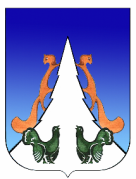 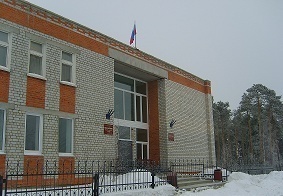 В этом выпуске:Решения СДПостановление АГП Городское поселение АгиришСОВЕТ ДЕПУТАТОВ РЕШЕНИЕ«05»  июня  2023 г.                                                                                        №  312О внесении изменений и дополнений в Устав городского поселения Агириш         В соответствии с Федеральным законом от 06.10.2003 года № 131-ФЗ «Об общих принципах организации местного самоуправления в Российской Федерации», Федеральным законом от 06.02.2023  № 12-ФЗ «О внесении изменений в Федеральный закон «Об общих принципах организации публичной власти в субъектах Российской Федерации» и отдельные законодательные акты Российской Федерации»,Совет депутатов городского поселения Агириш решил:Внести изменения и дополнения в Устав городского поселения Агириш  (Приложение).         2. Направить изменения и дополнения в Устав городского поселения Агириш в  Управление Министерства Юстиции Российской Федерации по Ханты-Мансийскому автономному округу – Югре для государственной регистрации.        3. Настоящее решение подлежит официальному опубликованию в течение семи дней со дня его поступления из Управления Министерства Юстиции Российской Федерации по Ханты-Мансийскому автономному округу – Югре, вступает в силу после его официального опубликования и распространяет свое действие с 01.03.2023.Председатель Совета депутатов                                   Глава городского поселениягородского поселении Агириш                                     Агириш_________________Т.А.Нестерова                               _________________Г.А.КрицынаДата подписания:«05» июня 2023 г.Приложение  к решению Совета депутатов городского поселения Агириш  от  05.06.2023   № 312 О внесении изменений и дополнений в Устав городского поселения АгиришВ целях приведения Устава городского поселения Агириш в соответствии с Федеральным законом от 06.10.2003  № 131-ФЗ «Об общих принципах организации местного самоуправления в Российской Федерации», Федеральным законом от 06.02.2023  № 12-ФЗ «О внесении изменений в Федеральный закон «Об общих принципах организации публичной власти в субъектах Российской Федерации» и отдельные законодательные акты Российской Федерации»,Совет депутатов городского поселения Агириш РЕШИЛ:Внести в Устав городского поселения Агириш следующие изменения и дополнения:1. Часть 6.3 статьи 18 признать утратившей силу;2. Часть 1 статьи 19 дополнить пунктом 10.1 в следующей редакции:«10.1) в случаях отсутствия депутата без уважительных причин на всех заседаниях представительного органа муниципального образования в течение шести месяцев подряд;».Городское поселение АгиришСОВЕТ ДЕПУТАТОВ РЕШЕНИЕ«05»   июня   2023 г.                                                                                                 № 314О внесении изменений в решение Совета депутатов городского поселения Агириш от 16.05.2016  № 156 «О земельном налоге»	В соответствии с Налоговым кодексом Российской Федерации, Федеральным законом от 06.10.2003 № 131- ФЗ «Об общих принципах организации местного самоуправления в Российской Федерации», Уставом городского поселения АгиришСовет депутатов городского поселения Агириш решил:1. Внести в решение Совета депутатов городского поселения Агириш от 16.05.2016 № 156 «О земельном налоге» следующие изменения:1.1. В преамбуле слова «и сроков» исключить;1.2. В пункте 1 слова «и ввести» исключить;1.3. Пункт 2 признать утратившим силу;1.4. Пункт 6.1 признать утратившим силу;1.5. В пункте 4 слова «От уплаты земельного налога освобождаются» заменить словами «Для достижения национальных целей развития, обеспечения устойчивого социально-экономического развития, а также повышения социальной защищенности населения освободить от уплаты земельного налога»;1.6. Пункт 7 признать утратившим силу;1.7. В нумерации пункта 10 цифры «1.10» заменить цифрой «10».2. Опубликовать настоящее решение в бюллетене «Вестник городского поселения Агириш» и разместить на официальном сайте администрации городского поселения Агириш.3. Настоящее решение вступает в силу после его официального опубликования.Дата подписания:«05» июня  2023 г.Городское поселение АгиришСОВЕТ ДЕПУТАТОВ РЕШЕНИЕ«05»   июня   2023 г.                                                                                                 № 315О внесении изменений в решение Совета депутатов городского поселения Агириш от 10.09.2021  № 210 «Об утверждении положения о муниципальном жилищном контроле»	В соответствии с Жилищным кодексом Российской Федерации, Федеральным законом от 06.10.2003 № 131- ФЗ «Об общих принципах организации местного самоуправления в Российской Федерации», Федеральным законом от 18.03.2023 № 71-ФЗ «О внесении изменений в статьи 2 и 3 Федерального закона «О газоснабжении в Российской Федерации» и Жилищный кодекс Российской Федерации», Уставом городского поселения АгиришСовет депутатов городского поселения Агириш решил:1. Внести в решение Совета депутатов городского поселения Агириш от 10.09.2021 № 210 «Об утверждении положения о муниципальном жилищном контроле» следующие изменения:1.1.В приложении:1.1.1. Подпункт «б» пункта 1 части 2.4 раздела I после слов «энергетической эффективности» дополнить словами» «, законодательством о газоснабжении в Российской Федерации»;1.1.2.  Раздел I дополнить   частью 7.1 в следующей редакции:«7.1. Предметом муниципального жилищного контроля является соблюдение юридическими лицами, индивидуальными предпринимателями и гражданами обязательных требований, указанных в пунктах 1 - 12 части 1  статьи 20 Жилищного кодекса Российской Федерации, в отношении муниципального жилищного фонда.».2. Опубликовать настоящее решение в бюллетене «Вестник городского поселения Агириш» и разместить на официальном сайте администрации городского поселения Агириш.3. Настоящее решение вступает в силу с 01.09.2023 после его официального опубликования.Дата подписания:«05» июня  2023 г.Городское поселение АгиришСОВЕТ ДЕПУТАТОВ РЕШЕНИЕ«05»   июня   2023 г.                                                                                                 № 316О внесении изменений в решение Совета депутатов городского поселения Агириш от 18.05.2018  № 300 «Об установлении налога на имущество физических лиц на территории городского поселения Агириш»	В соответствии с Налоговым кодексом Российской Федерации, Федеральным законом от 06.10.2003 № 131- ФЗ «Об общих принципах организации местного самоуправления в Российской Федерации», Уставом городского поселения АгиришСовет депутатов городского поселения Агириш решил:1. Внести в решение Совета депутатов городского поселения Агириш от 18.05.2018 № 300 «Об установлении налога на имущество физических лиц на территории городского поселения Агириш» следующие изменения:1.1. Преамбулу изложить в следующей редакции:«В соответствии с Налоговым кодексом Российской Федерации, Федеральным законом от 06.10.2003 № 131- ФЗ «Об общих принципах организации местного самоуправления в Российской Федерации», Уставом городского поселения Агириш,Совет депутатов городского поселения Агириш решил:»;1.2. В пункте 1 слова «и ввести в действие» исключить;1.3. Пункт 2 признать утратившим силу;1.4. В пункте 4 слова «установить, что право на налоговую льготу имеют следующие категории налогоплательщиков» заменить словами «освободить от уплаты налога:»;1.5. Пункт 4.1 признать утратившим силу;1.6. Пункт 6 признать утратившим силу.2. Опубликовать настоящее решение в бюллетене «Вестник городского поселения Агириш» и разместить на официальном сайте администрации городского поселения Агириш.3. Настоящее решение вступает в силу после его официального опубликования.Дата подписания:«05» июня  2023 г.Городское поселение АгиришСОВЕТ ДЕПУТАТОВ РЕШЕНИЕ« 05» июня 2023 г.                                                                                                         № 317Об исполнении бюджета городскогопоселения Агириш за 2022 годВ соответствии с Федеральным законом РФ от 06.10.2003 №131-ФЗ «Об общих принципах организации местного самоуправления в Российской Федерации», Бюджетным Кодексом РФ, Уставом городского поселения Агириш, решением Совета депутатов городского поселения Агириш от 12.12.2012 № 234 «О бюджетном процессе в городском поселении Агириш», учитывая результаты публичных слушаний                                      Совет депутатов городского поселения Агириш решил:1.Утвердить отчет об исполнении бюджета городского поселения Агириш за 2022 год:- по доходам в сумме 49 601 291,67  рублей;- по расходам в сумме 49 962 755,61  рублей;- с превышением расходов над доходами (дефицит бюджета городского поселения Агириш) в сумме 361 463,94  рублей с показателями:- доходы бюджета городского поселения Агириш по кодам классификации доходов бюджетов Российской Федерации за 2022 год согласно приложению № 1;- доходы бюджета городского поселения Агириш по кодам видов доходов, подвидов доходов,  классификации операций сектора государственного управления, относящихся к доходам бюджета за 2022 года согласно приложению № 2;- распределение бюджетных ассигнований по разделам, подразделам, целевым статьям (муниципальным программам городского поселения Агириш и непрограммным направлениям деятельности), группам и подгруппам видов расходов классификации расходов бюджета городского поселения Агириш за 2022 год согласно приложению № 3;- распределение бюджетных ассигнований по целевым статьям (муниципальным программам городского поселения Агириш и непрограммным направлениям деятельности), группам  и подгруппам видов расходов классификации расходов бюджета городского поселения Агириш за 2022 год согласно приложению № 4;- распределение бюджетных ассигнований по разделам и подразделам классификации расходов бюджета городского поселения Агириш за 2022 год согласно приложению № 5;- ведомственная структура расходов бюджета городского поселения Агириш за 22 год согласно приложению № 6;- источники финансирования дефицита бюджета городского поселения Агириш по кодам классификации источников финансирования дефицитов бюджетов Российской Федерации за 2022 год согласно приложению № 7;2. Принять к сведению информацию о численности муниципальных служащих и фактических затратах на их денежное содержание за 2022 год.	3. Принять к сведению информацию о расходовании средств по  резервному фонду  городского поселения Агириш за 2022 год.	4. Настоящее решение вступает в силу с момента официального опубликования в бюллетене «Вестник городского поселения Агириш» и на официальном сайте администрации городского поселения Агириш.Председатель Совета депутатов                                       Глава  городского поселения   Агириш                       городского поселения Агириш________________Т.А.Нестерова                                     ______________________Г.А.КрицынаДата подписания:«05» июня 2023 гОтчёт об использовании средств резервного фондагородского поселения Агириш за 2022 год          Городское поселение АгиришАДМИНИСТРАЦИЯПОСТАНОВЛЕНИЕ«05» июня 2023 г. 		                                                                               №  175/НПАО внесении изменений в постановление администрации городского поселения Агириш от 29.09.2021 № 262/НПА «Об утверждении административного регламента предоставления муниципальной услуги «Оказание финансовой поддержки субъектам малого и среднего предпринимательства»В соответствии с Федеральным законом от 27.07.2010 № 210-ФЗ «Об организации предоставления государственных и муниципальных услуг»,  Федеральным законом от 29.05.2023 № 188-ФЗ «О внесении изменений в статью 14 Федерального закона «О развитии  малого и среднего предпринимательства в Российской Федерации», Уставом городского поселения Агириш, постановлением администрации городского поселения Агириш от 11.01.2011 № 3/НПА «Об утверждении Порядка разработки и утверждения административных регламентов предоставления муниципальных услуг», постановляю:           1. Внести в постановление администрации городского поселения Агириш от 29.09.2021 № 262/НПА «Об утверждении административного регламента предоставления муниципальной услуги «Оказание финансовой поддержки субъектам малого и среднего предпринимательства»  следующие изменения:           1.1. В Приложении:   1.1.1. В подпункте 11 пункта 3 после слов «за исключением общераспространенных полезных ископаемых» дополнить словами «и минеральных питьевых вод»           2. Опубликовать настоящее постановление в бюллетене «Вестник городского поселения Агириш» и разместить на официальном сайте администрации городского поселения Агириш.           3.  Настоящее постановление вступает в силу после его официального опубликования.           4. Контроль за выполнением настоящего постановления возлагаю на заместителя главы городского поселения Агириш.Глава городского поселения Агириш                                                    Г.А.Крицына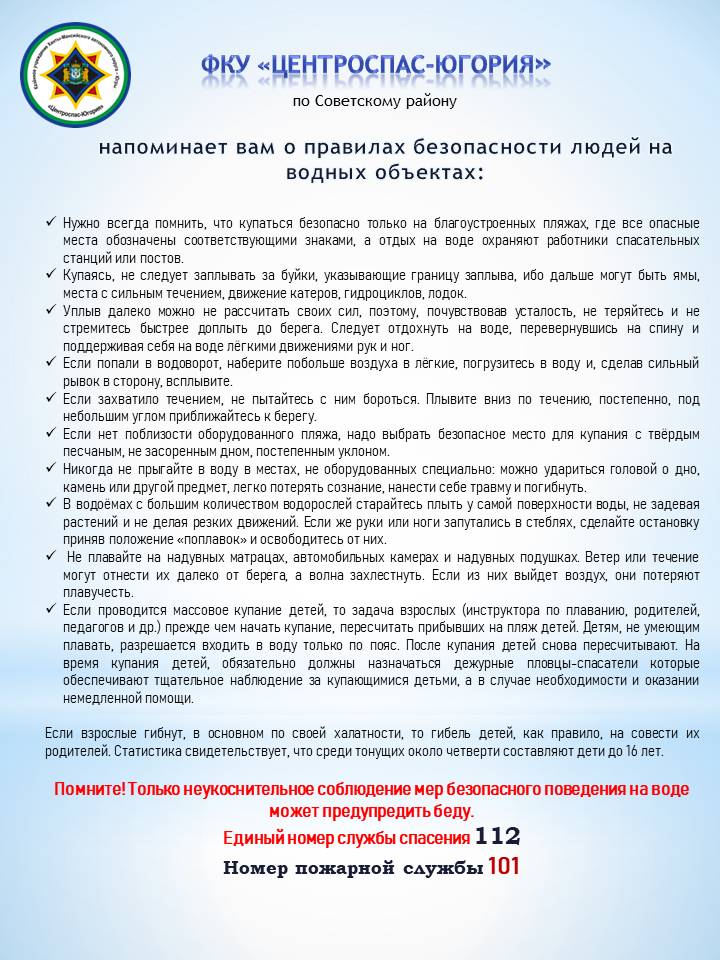 «Вестник городского поселения Агириш»                              Бюллетень является официальным источником опубликования нормативныхГлавный редактор : Ударцева Е.И.                                             правовых  актов органов местного самоуправления г.п. Агириш Учредитель: Администрация городского поселения Агириш                    (Тюменская обл., Советский р-он, г.п. Агириш, ул.Винницкая, 16)                                                                                Телефон: 8(34675) 41-0-79   факс: 8(34675) 41-2-33     Председатель Совета депутатовгородского поселении Агириш_________________Т.А.Нестерова    Глава городского поселения    Агириш     _________________Г.А.КрицынаПредседатель Совета депутатовгородского поселении Агириш_________________Т.А.Нестерова    Глава городского поселения    Агириш     _________________Г.А.КрицынаПредседатель Совета депутатовгородского поселении Агириш_________________Т.А.Нестерова    Глава городского поселения    Агириш     _________________Г.А.Крицынак решению Совета депутатовк решению Совета депутатов городского поселения Агириш от " 05 " июня 2023 года  № 317 от " 05 " июня 2023 года  № 317Доходы бюджета  городского  поселения  Агириш                                                                                                                                                                                          по кодам классификации доходов бюджетов Российской Федерации за 2022 годДоходы бюджета  городского  поселения  Агириш                                                                                                                                                                                          по кодам классификации доходов бюджетов Российской Федерации за 2022 годДоходы бюджета  городского  поселения  Агириш                                                                                                                                                                                          по кодам классификации доходов бюджетов Российской Федерации за 2022 годДоходы бюджета  городского  поселения  Агириш                                                                                                                                                                                          по кодам классификации доходов бюджетов Российской Федерации за 2022 год(рублей)Код бюджетной классификацииКод бюджетной классификацииНаименование показателяИсполненоадминистратора поступленийдоходов бюджетаНаименование показателяИсполнено100Управление Федерального казначейства по Ханты-Мансийскому автономному округу – Югре2 927 339,761001 03 02231 01 0000 110Доходы от уплаты акцизов на дизельное топливо, подлежащие распределению между бюджетами субъектов Российской Федерации и местными бюджетами с учетом установленных дифференцированных нормативов отчислений в местные бюджеты (по нормативам, установленным Федеральным законом о федеральном бюджете в целях формирования дорожных фондов субъектов Российской Федерации)      1 467 496,03   1001 03 02241 01 0000 110Доходы от уплаты акцизов на моторные масла для дизельных и (или) карбюраторных (инжекторных) двигателей, подлежащие распределению между бюджетами субъектов Российской Федерации и местными бюджетами с учетом установленных дифференцированных нормативов отчислений в местные бюджеты (по нормативам, установленным Федеральным законом о федеральном бюджете в целях формирования дорожных фондов субъектов Российской Федерации)             7 926,77   1001 03 02251 01 0000 110Доходы от уплаты акцизов на автомобильный бензин, подлежащие распределению между бюджетами субъектов Российской Федерации и местными бюджетами с учетом установленных дифференцированных нормативов отчислений в местные бюджеты (по нормативам, установленным Федеральным законом о федеральном бюджете в целях формирования дорожных фондов субъектов Российской Федерации)      1 620 281,36   1001 03 02261 01 0000 110Доходы от уплаты акцизов на прямогонный бензин, подлежащие распределению между бюджетами субъектов Российской Федерации и местными бюджетами с учетом установленных дифференцированных нормативов отчислений в местные бюджеты (по нормативам, установленным Федеральным законом о федеральном бюджете в целях формирования дорожных фондов субъектов Российской Федерации)-        168 364,40   182Управление  Федеральной  налоговой  службы  по  Ханты - Мансийскому    автономному  округу - Югре   7 247 434,52   1821 01 02010 01 0000 110Налог на доходы физических лиц с доходов, источником которых является налоговый агент, за исключением доходов, в отношении которых исчисление и уплата налога осуществляются в соответствии со статьями 227, 227.1 и 228 Налогового кодекса Российской Федерации      5 569 173,28   1821 01 02020 01 0000 110Налог на доходы физических лиц с доходов, полученных от осуществления деятельности физическими лицами, зарегистрированными в качестве индивидуальных предпринимателей, нотариусов, занимающихся частной практикой, адвокатов, учредивших адвокатские кабинеты, и других лиц, занимающихся частной практикой в соответствии со статьей 227 Налогового кодекса Российской Федерации                826,80   1821 01 02030 01 0000 110Налог на доходы физических лиц с доходов, полученных физическими лицами в соответствии со статьей 228 Налогового кодекса Российской Федерации                434,52   1821 05 03010 01 0000 110  Единый сельскохозяйственный  налог             1 134,25   1821 06 01030 13 0000 110Налог на имущество физических лиц, взимаемый по ставкам, применяемым к объектам налогообложения, расположенным в границах городских поселений      1 053 152,36   1821 06 04011 02 0000 110Транспортный налог с организаций              6 883,87   1821 06 04012 02 0000 110Транспортный налог с физических лиц         103 308,82   1821 06 06033 13 0000 110Земельный налог с организаций, обладающих земельным участком, расположенным в границах  городских  поселений         156 005,87   1821 06 06043 13 0000 110Земельный налог с физических лиц, обладающих земельным участком, расположенным в границах  городских  поселений         356 514,75   650Администрация городского поселения Агириш 39 426 517,39   6501 08 04020 01 0000 110Государственная пошлина за совершение нотариальных действий должностными лицами органов местного самоуправления, уполномоченными в соответствии с законодательными актами Российской Федерации на совершение нотариальных действий           14 800,00   6501 11 05013 13 0000 120Доходы, получаемые в виде арендной платы за земельные участки, государственная собственность на которые не разграничена и которые расположены в границах городских поселений, а также средства от продажи права на заключение договоров аренды указанных земельных участков      1 852 188,72   6501 11 09045 13 0000 120Прочие поступления от использования имущества, находящегося в собственности городских поселений (за исключением имущества муниципальных бюджетных и автономных учреждений, а также имущества муниципальных унитарных предприятий, в том числе казенных)      1 313 906,68   6501 14 06013 13 0000 430Доходы от продажи земельных участков, государственная собственность на которые не разграничена и которые расположены в границах городских поселений46 203,06 6501 16 02010 02 0000 140Административные штрафы, установленные главой 9 Кодекса Российской Федерации об административных правонарушениях, за административные правонарушения в промышленности, строительстве и энергетике, налагаемые должностными лицами органов исполнительной власти субъектов Российской Федерации, учреждениями субъектов Российской Федерации5 000,00 6502 02 15001 13 0000 150Дотации бюджетам городских поселений на выравнивание бюджетной обеспеченности    10 392 731,00   650202 30024 13 0000 150Субвенции бюджетам городских поселений на выполнение передаваемых полномочий субъектов Российской Федерации           49 061,02   6502 02 35118 13 0000 150Субвенции бюджетам городских поселений на осуществление первичного воинского учета на территориях, где отсутствуют военные комиссариаты         523 500,00   6502 02 35930 13 0000 150Субвенции бюджетам городских поселений на государственную регистрацию актов гражданского состояния           13 159,30   6502 02 49999 13 0000 150Прочие межбюджетные трансферты, передаваемые бюджетам городских поселений    25 215 967,61                                                                                        Приложение № 2                                                                                     Приложение № 2                                                                                                         к решению Совета депутатов                                                                                                         к решению Совета депутатов                                                                                                            городского поселения Агириш                                                                                                             городского поселения Агириш от " 05  " июня 2023  № 317от " 05  " июня 2023  № 317Доходы  бюджета  городского  поселения  Агириш по кодам видов доходов, подвидов доходов, классификации операций сектора государственного управления, относящихся к доходам бюджета за 2022 годДоходы  бюджета  городского  поселения  Агириш по кодам видов доходов, подвидов доходов, классификации операций сектора государственного управления, относящихся к доходам бюджета за 2022 год(рублей)Код бюджетной классификации Российской ФедерацииНаименование кодов видов доходовИсполненоКод бюджетной классификации Российской ФедерацииНаименование кодов видов доходовИсполнено1231 00 00000 00 0000 000НАЛОГОВЫЕ И НЕНАЛОГОВЫЕ ДОХОДЫ13 406 872,741 01 00000 00 0000 000НАЛОГИ НА ПРИБЫЛЬ, ДОХОДЫ5 570 434,601 01 02000 01 0000 110Налог на доходы физических лиц 5 570 434,601 01 02010 01 0000 110Налог на доходы физических лиц с доходов, источником которых является налоговый агент, за исключением доходов, в отношении которых исчисление и уплата налога осуществляются в соответствии со статьями 227, 227.1 и 228 Налогового кодекса Российской Федерации  5 569 173,28   1 01 02020 01 0000 110Налог на доходы физических лиц с доходов, полученных от осуществления деятельности физическими лицами, зарегистрированными в качестве индивидуальных предпринимателей, нотариусов, занимающихся частной практикой, адвокатов, учредивших адвокатские кабинеты, и других лиц, занимающихся частной практикой в соответствии со статьей 227 Налогового кодекса Российской Федерации            826,80   1 01 02030 01 0000 110Налог на доходы физических лиц с доходов, полученных физическими лицами в соответствии со статьей 228 Налогового кодекса Российской Федерации            434,52   103 00000 00 0000 000НАЛОГИ НА ТОВАРЫ (РАБОТЫ, УСЛУГИ), РЕАЛИЗУЕМЫЕ НА ТЕРРИТОРИИ РОССИЙСКОЙ ФЕДЕРАЦИИ2 927 339,76103 02000 01 0000 110Акцизы по подакцизным товарам (продукции), производимым на территории Российской Федерации2 927 339,76103 02231 01 0000 110Доходы от уплаты акцизов на дизельное топливо, подлежащие распределению между бюджетами субъектов Российской Федерации и местными бюджетами с учетом установленных дифференцированных нормативов отчислений в местные бюджеты (по нормативам, установленным Федеральным законом о федеральном бюджете в целях формирования дорожных фондов субъектов Российской Федерации)1 467 496,03103 02241 01 0000 110Доходы от уплаты акцизов на моторные масла для дизельных и (или) карбюраторных (инжекторных) двигателей, подлежащие распределению между бюджетами субъектов Российской Федерации и местными бюджетами с учетом установленных дифференцированных нормативов отчислений в местные бюджеты (по нормативам, установленным Федеральным законом о федеральном бюджете в целях формирования дорожных фондов субъектов Российской Федерации)7 926,77103 02251 01 0000 110Доходы от уплаты акцизов на автомобильный бензин, подлежащие распределению между бюджетами субъектов Российской Федерации и местными бюджетами с учетом установленных дифференцированных нормативов отчислений в местные бюджеты (по нормативам, установленным Федеральным законом о федеральном бюджете в целях формирования дорожных фондов субъектов Российской Федерации)1 620 281,36103 02261 01 0000 110Доходы от уплаты акцизов на прямогонный бензин, подлежащие распределению между бюджетами субъектов Российской Федерации и местными бюджетами с учетом установленных дифференцированных нормативов отчислений в местные бюджеты (по нормативам, установленным Федеральным законом о федеральном бюджете в целях формирования дорожных фондов субъектов Российской Федерации)-168 364,401 05 00000 00 0000 000  НАЛОГИ НА СОВОКУПНЫЙ ДОХОД1 134,251 05 03000 01 0000 110  Единый сельскохозяйственный  налог1 134,251 05 03010 01 0000 110  Единый сельскохозяйственный  налог1 134,251 06 00000 00 0000 000  НАЛОГИ НА ИМУЩЕСТВО1 675 865,671 06 01000 00 0000 110Налог на имущество физических лиц1 053 152,361 06 01030 13 0000 110Налог на имущество физических лиц, взимаемый по ставкам, применяемым к объектам налогообложения, расположенным в границах городских поселений1 053 152,361 06 04000 02 0000 110Транспортный налог110 192,691 06 04011 02 0000 110Транспортный налог с организаций6 883,871 06 04012 02 0000 110Транспортный налог с физических лиц103 308,821 06 06000 00 0000 110Земельный налог512 520,621 06 06033 13 0000 110Земельный налог с организаций, обладающих земельным участком, расположенным в границах городских  поселений156 005,871 06 06043 13 0000 110Земельный налог с физических лиц, обладающих земельным участком, расположенным в границах  городских  поселений356 514,751 08 00000 00 0000 000ГОСУДАРСТВЕННАЯ ПОШЛИНА14 800,001 08 04020 01 0000 110Государственная пошлина за совершение нотариальных действий должностными лицами органов местного самоуправления, уполномоченными в соответствии с законодательными актами Российской Федерации на совершение нотариальных действий14 800,001 11 00000 00 0000 000ДОХОДЫ ОТ ИСПОЛЬЗОВАНИЯ ИМУЩЕСТВА, НАХОДЯЩЕГОСЯ В ГОСУДАРСТВЕННОЙ И МУНИЦИПАЛЬНОЙ СОБСТВЕННОСТИ3 166 095,401 11 05013 13 0000 120Доходы, получаемые в виде арендной платы за земельные участки, государственная собственность на которые не разграничена и которые расположены в границах городских поселений, а также средства от продажи права на заключение договоров аренды указанных земельных участков1 852 188,721 11 09045 13 0000 120Прочие поступления от использования имущества, находящегося в собственности городских поселений (за исключением имущества муниципальных бюджетных и автономных учреждений, а также имущества муниципальных унитарных предприятий, в том числе казенных)1 313 906,681 14 00000 00 0000 000ДОХОДЫ ОТ ПРОДАЖИ МАТЕРИАЛЬНЫХ И НЕМАТЕРИАЛЬНЫХ АКТИВОВ46 203,061 14 06013 13 0000 430Доходы от продажи земельных участков, государственная собственность на которые не разграничена и которые расположены в границах городских поселений46 203,061 16 00000 00 0000 000ШТРАФЫ, САНКЦИИ, ВОЗМЕЩЕНИЕ УЩЕРБА5 000,001 16 02010 02 0000 140Административные штрафы, установленные главой 9 Кодекса Российской Федерации об административных правонарушениях, за административные правонарушения в промышленности, строительстве и энергетике, налагаемые должностными лицами органов исполнительной власти субъектов Российской Федерации, учреждениями субъектов Российской Федерации5 000,002 00 00000 00 0000 000БЕЗВОЗМЕЗДНЫЕ ПОСТУПЛЕНИЯ 36 194 418,932 02 00000 00 0000 000БЕЗВОЗМЕЗДНЫЕ ПОСТУПЛЕНИЯ ОТ ДРУГИХ БЮДЖЕТОВ БЮДЖЕТНОЙ СИСТЕМЫ РОССИЙСКОЙ ФЕДЕРАЦИИ36 194 418,932 02 10000 00 0000 150Дотации бюджетам бюджетной системы Российской Федерации10 392 731,002 02 15001 13 0000 150Дотации бюджетам городских поселений на выравнивание бюджетной обеспеченности10 392 731,002 02 30000 00 0000 150Субвенции бюджетам бюджетной системы Российской Федерации585 720,322 02 30024 13 0000 150Субвенции бюджетам городских поселений на выполнение передаваемых полномочий субъектов Российской Федерации49 061,022 02 35118 13 0000 150Субвенции бюджетам городских поселений на осуществление первичного воинского учета на территориях, где отсутствуют военные комиссариаты523 500,002 02 35930 13 0000 150Субвенции бюджетам городских поселений на государственную регистрацию актов гражданского состояния13 159,302 02 40000 00 0000 150Иные межбюджетные трансферты25 215 967,612 02 49999 13 0000 150Прочие  межбюджетные  трансферты,  передаваемые  бюджетам  городских поселений25 215 967,61Всего49 601 291,67Приложение  № 3к Решению Совета депутатов городского поселения Агириш от  " 05 " июня 2023 № 317от  " 05 " июня 2023 № 317от  " 05 " июня 2023 № 317 Распределение  бюджетных ассигнований по разделам, подразделам, целевым статьям (муниципальным программам городского поселения Агириш и непрограммным направлениям деятельности), группам и подгруппам видов расходов классификации расходов бюджета городского поселения Агириш за 2022 год Распределение  бюджетных ассигнований по разделам, подразделам, целевым статьям (муниципальным программам городского поселения Агириш и непрограммным направлениям деятельности), группам и подгруппам видов расходов классификации расходов бюджета городского поселения Агириш за 2022 год Распределение  бюджетных ассигнований по разделам, подразделам, целевым статьям (муниципальным программам городского поселения Агириш и непрограммным направлениям деятельности), группам и подгруппам видов расходов классификации расходов бюджета городского поселения Агириш за 2022 год Распределение  бюджетных ассигнований по разделам, подразделам, целевым статьям (муниципальным программам городского поселения Агириш и непрограммным направлениям деятельности), группам и подгруппам видов расходов классификации расходов бюджета городского поселения Агириш за 2022 год Распределение  бюджетных ассигнований по разделам, подразделам, целевым статьям (муниципальным программам городского поселения Агириш и непрограммным направлениям деятельности), группам и подгруппам видов расходов классификации расходов бюджета городского поселения Агириш за 2022 год Распределение  бюджетных ассигнований по разделам, подразделам, целевым статьям (муниципальным программам городского поселения Агириш и непрограммным направлениям деятельности), группам и подгруппам видов расходов классификации расходов бюджета городского поселения Агириш за 2022 год(рублей)Наименование показателяРзПрЦСРВРИсполнено123456Общегосударственные вопросы0 115 126 568,24Функционирование высшего должностного лица субъекта Российской Федерации и муниципального образования0 10 21 666 787,42Муниципальная программа «Обеспечение деятельности органов местного самоуправления городского поселения Агириш»0 10 201 0 00 000001 666 787,42Основное мероприятие "Обеспечение функций органов местного самоуправления"0 10 201 0 01 000001 666 787,42Глава муниципального образования0 10 201 0 01 020301 666 787,42Расходы на выплаты персоналу в целях обеспечения выполнения функций государственными (муниципальными) органами, казенными учреждениями, органами управления государственными внебюджетными фондами0 10 201 0 01 020301001 666 787,42Расходы на выплаты персоналу государственных (муниципальных) органов0 10 201 0 01 020301201 666 787,42Функционирование Правительства Российской Федерации, высших исполнительных органов государственной власти субъектов Российской Федерации, местных администраций010 49 391 005,95Муниципальная программа «Обеспечение деятельности органов местного самоуправления городского поселения Агириш»0 10 401 0 00 000009 391 005,95Основное мероприятие "Обеспечение функций органов местного самоуправления"0 10 401 0 01 000009 391 005,95Расходы на обеспечение функций органов местного самоуправления0 10 401 0 01 020406 318 805,95Расходы на выплаты персоналу в целях обеспечения выполнения функций государственными (муниципальными) органами, казенными учреждениями, органами управления государственными внебюджетными фондами0 10 401 0 01 020401006 094 708,29Расходы на выплаты персоналу государственных (муниципальных) органов0 10 401 0 01 020401206 094 708,29Закупка товаров, работ и услуг для обеспечения государственных (муниципальных) нужд0 10 401 0 01 02040200199 097,66Иные закупки товаров, работ и услуг для обеспечения государственных (муниципальных) нужд0 10 401 0 01 02040240199 097,66Иные бюджетные ассигнования0 10 401 0 01 0204080025 000,00Уплата налогов, сборов и иных платежей0 10 401 0 01 0204085025 000,00На обеспечение сбалансированности бюджетов поселений0 10 401 0 01 206003 072 200,00На обеспечение социально-значимых расходов0 10 401 0 01 206313 072 200,00Расходы на выплаты персоналу в целях обеспечения выполнения функций государственными (муниципальными) органами, казенными учреждениями, органами управления государственными внебюджетными фондами0 10 401 0 01 206311003 072 200,00Расходы на выплаты персоналу государственных (муниципальных) органов0 10 401 0 01 206311203 072 200,00Другие общегосударственные вопросы01134 068 774,87Муниципальная программа «Управление муниципальными финансами  городского поселения Агириш"011302 0 00 0000060 000,00Подпрограмма "Создание условий для эффективного и ответственного управления муниципальными финансами, повышения устойчивости местного бюджета городского поселения Агириш"011302 2 00 0000060 000,00Основное мероприятие "Поддержка мер по обеспечению сбалансированности местного бюджета"011302 2 01 0000060 000,00Реализация мероприятий011302 2 01 9999060 000,00Межбюджетные трансферты011302 2 01 9999050060 000,00Иные межбюджетные трансферты011302 2 01 9999054060 000,00Муниципальная программа «Управление муниципальным имуществом городского поселения Агириш"011303 0 00 000002 835 373,40Основное мероприятие "Управление муниципальными имуществом"011303 0 01 000002 835 373,40Реализация мероприятий011303 0 01 999902 835 373,40Закупка товаров, работ и услуг для обеспечения государственных (муниципальных) нужд011303 0 01 999902002 777 991,40Иные закупки товаров, работ и услуг для обеспечения государственных (муниципальных) нужд011303 0 01 999902402 777 991,40Иные бюджетные ассигнования011303 0 01 9999080057 382,00Уплата налогов, сборов и иных платежей011303 0 01 9999085057 382,00Муниципальная программа «Защита населения и территории городского поселения Агириш от чрезвычайных ситуаций, обеспечение пожарной безопасности в городском поселении Агириш»011304 0 00 0000017 425,00Основное мероприятие "Обеспечение противопожарной защиты объектов муниципальной собственности"011304 0 03 0000012 320,00Реализация мероприятий 011304 0 03 9999012 320,00Закупка товаров, работ и услуг для обеспечения государственных (муниципальных) нужд011304 0 03 9999020012 320,00Иные закупки товаров, работ и услуг для обеспечения государственных (муниципальных) нужд011304 0 03 9999024012 320,00Основное мероприятие "Обучение пожарно-техническому минимуму, обучение гражданской обороне и чрезвычайным ситуациям"011304 0 04 000005 105,00Реализация мероприятий 011304 0 04 999905 105,00Закупка товаров, работ и услуг для обеспечения государственных (муниципальных) нужд011304 0 04 999902005 105,00Иные закупки товаров, работ и услуг для обеспечения государственных (муниципальных) нужд011304 0 04 999902405 105,00Муниципальная программа «Улучшение условий и охраны труда, содействие занятости населения в городском поселении Агириш"011313 0 00 000006 900,00Основное мероприятие "Улучшение условий и охраны труда"011313 0 01 000006 900,00Реализация мероприятий011313 0 01 999906 900,00Закупка товаров, работ и услуг для обеспечения государственных (муниципальных) нужд011313 0 01 999902006 900,00Иные закупки товаров, работ и услуг для обеспечения государственных (муниципальных) нужд011313 0 01 999902406 900,00Непрограммные направления деятельности011340 0 00 000001 149 076,47Непрограммное направление деятельности "Исполнение отдельных расходных обязательств городского поселения Агириш"011340 0 01 000001 149 076,47Реализация мероприятий011340 0 01 999901 149 076,47Иные бюджетные ассигнования011340 0 01 999908001 149 076,47Уплата налогов, сборов и иных платежей011340 0 01 999908501 149 076,47Национальная оборона0 2541 503,08Мобилизационная и вневойсковая подготовка0 20 3541 503,08Муниципальная программа «Обеспечение деятельности органов местного самоуправления городского поселения Агириш»0 20 301 0 00 0000018 003,08Основное мероприятие "Обеспечение функций органов местного самоуправления"0 20 301 0 01 0000018 003,08Муниципальная программа «Обеспечение деятельности органов местного самоуправления городского поселения Агириш»0 20 301 0 00 0000018 003,08Основное мероприятие "Обеспечение функций органов местного самоуправления"0 20 301 0 01 0000018 003,08Расходы на обеспечение функций органов местного самоуправления0 20 301 0 01 0204018 003,08Расходы на выплаты персоналу в целях обеспечения выполнения функций государственными (муниципальными) органами, казенными учреждениями, органами управления государственными внебюджетными фондами0 20 301 0 01 0204010018 003,08Расходы на выплаты персоналу государственных (муниципальных) органов0 20 301 0 01 0204012018 003,08Муниципальная программа " Развитие молодежной и семейной политики в городском поселении Агириш"0 20 305 0 00 00000523 500,00Основное мероприятие "Осуществление первичного воинского учета на территориях, где отсутствуют военные комиссариаты"0 20 305 0 01 00000523 500,00Осуществление первичного воинского учета на территориях, где отсутствуют военные комиссариаты0 20 305 0 01 51180523 500,00Расходы на выплаты персоналу в целях обеспечения выполнения функций государственными (муниципальными) органами, казенными учреждениями, органами управления государственными внебюджетными фондами0 20 305 0 01 51180100502 320,75Расходы на выплаты персоналу государственных (муниципальных) органов0 20 305 0 01 51180120502 320,75Закупка товаров, работ и услуг для обеспечения государственных (муниципальных) нужд0 20 305 0 01 5118020021 179,25Иные закупки товаров, работ и услуг для обеспечения государственных (муниципальных) нужд0 20 305 0 01 5118024021 179,25Национальная безопасность и правоохранительная деятельность0 3234 250,25Органы юстиции0 30 413 159,30Муниципальная программа " Развитие молодежной и семейной политики в городском поселении Агириш"0 30 405 0 00 0000013 159,30Основное мероприятие "Реализация переданных государственных полномочий по государственной регистрации актов гражданского состояния"0 30 405 0 02 0000013 159,30Осуществление переданных полномочий Российской Федерации на государственную регистрацию актов гражданского состояния0 30 405 0 02 5930010 065,58Расходы на выплаты персоналу в целях обеспечения выполнения функций государственными (муниципальными) органами, казенными учреждениями, органами управления государственными внебюджетными фондами0 30 405 0 02 593001007 000,00Расходы на выплаты персоналу государственных (муниципальных) органов0 30 405 0 02 593001207 000,00Закупка товаров, работ и услуг для обеспечения государственных (муниципальных) нужд0 30 405 0 02 593002003 065,58Иные закупки товаров, работ и услуг для обеспечения государственных (муниципальных) нужд0 30 405 0 02 593002403 065,58Осуществление переданных полномочий Российской Федерации на государственную регистрацию актов гражданского состояния за счет средств бюджета Ханты-Мансийского автономного округа - Югры0 30 405 0 02 D93003 093,72Закупка товаров, работ и услуг для обеспечения государственных (муниципальных) нужд0 30 405 0 02 D93002003 093,72Иные закупки товаров, работ и услуг для обеспечения государственных (муниципальных) нужд0 30 405 0 02 D93002403 093,72Гражданская оборона0 30 916 737,00Муниципальная программа «Защита населения и территории городского поселения Агириш от чрезвычайных ситуаций, обеспечение пожарной безопасности в городском поселении Агириш»0 30 904 0 00 0000016 737,00Основное мероприятие "Обеспечение необходимого уровня защиты населения и имущества от чрезвычайных ситуаций на территории городского поселения Агириш"0 30 904 0 01 0000016 737,00Проведение санитарно-противоэпидемических мероприятий, направленных на предотвращение распространения инфекционных заболеваний0 30 904 0 01 9999016 737,00Закупка товаров, работ и услуг для государственных (муниципальных) нужд0 30 904 0 01 9999024016 737,00Иные закупки товаров, работ и услуг для государственных (муниципальных) нужд0 30 904 0 01 9999024416 737,00Защита населения и территории от чрезвычайных ситуаций природного и техногенного характера, пожарная безопасность0 31 070 900,00Основное мероприятие "Обеспечение   источниками наружного противопожарного водоснабжения"0 31 004 0 02 0000070 900,00Реализация мероприятий 0 31 004 0 02 9999070 900,00Закупка товаров, работ и услуг для обеспечения государственных (муниципальных) нужд0 31 004 0 02 9999020070 900,00Иные закупки товаров, работ и услуг для обеспечения государственных (муниципальных) нужд0 31 004 0 02 9999024070 900,00Другие вопросы в области национальной безопасности и правоохранительной деятельности0 314133 453,95Муниципальная программа «Управление муниципальными финансами  городского поселения Агириш"0 31402 0 00 000001 000,00Подпрограмма "Создание условий для эффективного и ответственного управления муниципальными финансами, повышения устойчивости местного бюджета городского поселения Агириш"0 31402 2 00 000001 000,00Основное мероприятие "Поддержка мер по обеспечению сбалансированности местного бюджета"0 31402 2 01 000001 000,00Реализация мероприятий0 31402 2 01 999901 000,00Межбюджетные трансферты0 31402 2 01 999905001 000,00Иные межбюджетные трансферты0 31402 2 01 999905401 000,00Муниципальная программа «Профилактика правонарушений на территории городского поселения Агириш»0 31410 0 00 00000132 453,95Основное мероприятие "Создание условий для деятельности народных дружин"0 31410 0 03 00000132 453,95Создание условий для деятельности народных дружин 0 31410 0 03 8230015 342,46Расходы на выплаты персоналу в целях обеспечения выполнения функций государственными (муниципальными) органами, казенными учреждениями, органами управления государственными внебюджетными фондами0 31410 0 03 8230010015 342,46Расходы на выплаты персоналу государственных (муниципальных) органов0 31410 0 03 8230012015 342,46Создание условий для деятельности народных дружин за счет средств местного бюджета0 31410 0 03 S23003 835,64Расходы на выплаты персоналу в целях обеспечения выполнения функций государственными (муниципальными) органами, казенными учреждениями, органами управления государственными внебюджетными фондами0 31410 0 03 S23001003 835,64Расходы на выплаты персоналу государственных (муниципальных) органов0 31410 0 03 S23001203 835,64Реализация мероприятий0 31410 0 03 99990113 275,85Расходы на выплаты персоналу в целях обеспечения выполнения функций государственными (муниципальными) органами, казенными учреждениями, органами управления государственными внебюджетными фондами0 31410 0 03 9999010093 621,90Расходы на выплаты персоналу государственных (муниципальных) органов0 31410 0 03 9999012093 621,90Закупка товаров, работ и услуг для государственных (муниципальных) нужд0 31410 0 03 9999020019 653,95Иные закупки товаров, работ и услуг для государственных (муниципальных) нужд0 31410 0 03 9999024019 653,95Национальная экономика0 46 884 691,86Общеэкономические вопросы0 401964 109,56Муниципальная программа «Развитие культуры в городском поселении Агириш»0 40112 0 00 00000964 109,56Основное мероприятие "Повышение эффективности управления в отрасли культуры"0 40112 0 01 00000964 109,56Реализация мероприятий по содействию трудоустройству граждан0 40112 0 01 85060429 873,04Предоставление субсидий бюджетным, автономным учреждениям и иным некоммерческим организациям0 40112 0 01 85060600429 873,04Субсидии бюджетным учреждениям 0 40112 0 01 85060610429 873,04Реализация мероприятий0 40112 0 01 99990534 236,52Предоставление субсидий бюджетным, автономным учреждениям и иным некоммерческим организациям0 40112 0 01 99990600534 236,52Субсидии бюджетным учреждениям 0 40112 0 01 99990610534 236,52Сельское хозяйство и рыболовство 0 40549 061,02Муниципальная программа Благоустройство территории городского поселения Агириш"0 40508 0 00 0000049 061,02Основное мероприятие "Благоустройство территории"0 40508 0 01 0000049 061,02Проведение ветеринарно-профилактических, диагностических, противоэпизоотических мероприятий, направленных на предупреждение и ликвидацию болезней, общих для человека и животных0 40508 0 01 8420049 061,02Закупка товаров, работ и услуг для государственных (муниципальных) нужд0 40508 0 01 8420024049 061,02Иные закупки товаров, работ и услуг для государственных (муниципальных) нужд0 40508 0 01 8420024449 061,02Дорожное хозяйство (дорожные фонды)0 4093 557 380,95Муниципальная программа «Совершенствование и развитие улично-дорожной сети на территории  городского поселения Агириш»0 40909 0 00 000003 557 380,95Основное мероприятие "Ремонт автомобильных дорог общего пользования местного значения""0 40909 0 01 000003 557 380,95Реализация мероприятий 0 40909 0 01 999903 557 380,95Закупка товаров, работ и услуг для обеспечения государственных (муниципальных) нужд0 40909 0 01 999902003 557 380,95Иные закупки товаров, работ и услуг для обеспечения государственных (муниципальных) нужд0 40909 0 01 999902403 557 380,95Связь и информатика0 41 0468 792,51Муниципальная программа «Информатизация и повышение информационной открытости  городского поселения Агириш»041006 0 00 00000468 792,51Основное мероприятие "Информатизация и повышение информационной открытости"041006 0 01 00000468 792,51Реализация мероприятий 041006 0 01 99990468 792,51Закупка товаров, работ и услуг для обеспечения государственных (муниципальных) нужд041006 0 01 99990200468 792,51Иные закупки товаров, работ и услуг для обеспечения государственных (муниципальных) нужд041006 0 01 99990240468 792,51Другие вопросы в области национальной экономики04121 845 347,82Муниципальная программа «Управление муниципальными финансами  городского поселения Агириш»041202 0 00 0000018 890,00Подпрограмма "Создание условий для эффективного и ответственного управления муниципальными финансами, повышения устойчивости местного бюджета городского поселения Агириш"041202 2 00 0000018 890,00Основное мероприятие "Поддержка мер по обеспечению сбалансированности местного бюджета"041202 2 01 0000018 890,00Реализация мероприятий041202 2 01 9999018 890,00Межбюджетные трансферты041202 2 01 9999050018 890,00Иные межбюджетные трансферты041202 2 01 9999054018 890,00Муниципальная программа «Развитие культуры в городском поселении Агириш»041212 0 00 000001 826 457,82Основное мероприятие "Повышение эффективности управления в отрасли культуры"041212 0 01 000001 826 457,82Расходы на обеспечение деятельности (оказание услуг) муниципальных учреждений 041212 0 01 005901 677 431,22Предоставление субсидий бюджетным, автономным учреждениям и иным некоммерческим организациям041212 0 01 005906001 677 431,22Субсидии бюджетным учреждениям 041212 0 01 005906101 677 431,22На обеспечение сбалансированности бюджетов поселений041212 0 01 20600107 000,00На обеспечение социально-значимых расходов041212 0 01 2063030 000,00Предоставление субсидий бюджетным, автономным учреждениям и иным некоммерческим организациям041212 0 01 2063060030 000,00Субсидии бюджетным учреждениям 041212 0 01 2063061030 000,00На обеспечение социально-значимых расходов041212 0 01 2063177 000,00Предоставление субсидий бюджетным, автономным учреждениям и иным некоммерческим организациям041212 0 01 2063160077 000,00Субсидии бюджетным учреждениям 041212 0 01 2063161077 000,00Реализация мероприятий041212 0 01 9999042 026,60Предоставление субсидий бюджетным, автономным учреждениям и иным некоммерческим организациям041212 0 01 9999060042 026,60Субсидии бюджетным учреждениям 041212 0 01 9999061042 026,60Жилищно-коммунальное хозяйство 0 5 6 647 843,61Жилищное хозяйство0 5 01227 804,65Муниципальная программа «Управление муниципальными финансами  городского поселения Агириш"0 5 0102 0 00 000002 000,00Подпрограмма "Создание условий для эффективного и ответственного управления муниципальными финансами, повышения устойчивости местного бюджета городского поселения Агириш"0 5 0102 2 00 000002 000,00Основное мероприятие "Поддержка мер по обеспечению сбалансированности местного бюджета"0 5 0102 2 01 000002 000,00Реализация мероприятий0 5 0102 2 01 999902 000,00Межбюджетные трансферты0 5 0102 2 01 999905002 000,00Иные межбюджетные трансферты0 5 0102 2 01 999905402 000,00Муниципальная программа «Управление муниципальным имуществом городского поселения Агириш"0 5 0103 0 00 00000225 804,65Основное мероприятие "Управление муниципальными имуществом"0 5 0103 0 01 00000225 804,65Реализация мероприятий0 5 0103 0 01 99990225 804,65Закупка товаров, работ и услуг для обеспечения государственных (муниципальных) нужд0 5 0103 0 01 99990200225 804,65Иные закупки товаров, работ и услуг для обеспечения государственных (муниципальных) нужд0 5 0103 0 01 99990240225 804,65Благоустройство0 5 036 420 038,96Муниципальная программа «Управление муниципальными финансами  городского поселения Агириш»0 5 0302 0 00 0000025 500,00Подпрограмма "Создание условий для эффективного и ответственного управления муниципальными финансами, повышения устойчивости местного бюджета городского поселения Агириш"0 5 0302 2 00 0000025 500,00Основное мероприятие "Поддержка мер по обеспечению сбалансированности местного бюджета"0 5 0302 2 01 0000025 500,00Реализация мероприятий0 5 0302 2 01 9999025 500,00Межбюджетные трансферты0 5 0302 2 01 9999050025 500,00Иные межбюджетные трансферты0 5 0302 2 01 9999054025 500,00Муниципальная программа «Формирование комфортной городской среды на территории городского поселения Агириш»0 5 0307 0 00 000004 639 902,06Основное мероприятие "Повышение уровня благоустройства общественных территорий"0 5 0307 0 01 000003 127 590,11Реализация наказов избирателей депутатам Думы Ханты-Мансийского автономного округа-Югры0 5 0307 0 01 851602 999 979,00Закупка товаров, работ и услуг для обеспечения государственных (муниципальных) нужд0 5 0307 0 01 851602002 999 979,00Иные закупки товаров, работ и услуг для обеспечения государственных (муниципальных) нужд0 5 0307 0 01 851602402 999 979,00Реализация мероприятий 0 5 0307 0 01 99990127 611,11Межбюджетные трансферты0 5 0307 0 01 99990500127 611,11Иные межбюджетные трансферты0 5 0307 0 01 99990540127 611,11Основное мероприятие "Формирование современной городской среды"0 5 0307 0 F2 000001 276 111,11Реализация программ "Реализация программ формирования современной городской среды"0 5 0307 0 F2 555501 276 111,11Закупка товаров, работ и услуг для обеспечения государственных (муниципальных) нужд0 5 0307 0 F2 555502001 276 111,11Иные закупки товаров, работ и услуг для обеспечения государственных (муниципальных) нужд0 5 0307 0 F2 555502401 276 111,11Реализация мероприятий 0 5 0307 0 F2 99990236 200,84Закупка товаров, работ и услуг для обеспечения государственных (муниципальных) нужд0 5 0307 0 F2 99990200236 200,84Иные закупки товаров, работ и услуг для обеспечения государственных (муниципальных) нужд0 5 0307 0 F2 99990240236 200,84Основное мероприятие "Благоустройство территории"0 5 0308 0 01 000001 026 955,67Реализация мероприятий 0 5 0308 0 01 999901 026 955,67Закупка товаров, работ и услуг для обеспечения государственных (муниципальных) нужд0 5 0308 0 01 999902001 026 955,67Иные закупки товаров, работ и услуг для обеспечения государственных (муниципальных) нужд0 5 0308 0 01 999902401 026 955,67Муниципальная программа «Совершенствование и развитие улично-дорожной сети на территории  городского поселения Агириш»0 5 0309 0 00 00000727 681,23Основное мероприятие "Содержание объектов уличного освещения"0 5 0309 0 02 00000727 681,23Реализация мероприятий 0 5 0309 0 02 99990727 681,23Закупка товаров, работ и услуг для обеспечения государственных (муниципальных) нужд0 5 0309 0 02 99990200727 681,23Иные закупки товаров, работ и услуг для обеспечения государственных (муниципальных) нужд0 5 0309 0 02 99990240727 681,23Культура, кинематография 0814 070 932,35Культура080114 070 932,35Муниципальная программа «Развитие культуры в городском поселении Агириш»080112 0 00 0000014 070 932,35Основное мероприятие "Повышение эффективности управления в отрасли культуры"080112 0 01 0000014 070 932,35Расходы на обеспечение деятельности (оказание услуг) муниципальных учреждений 080112 0 01 0059010 657 470,85Предоставление субсидий бюджетным, автономным учреждениям и иным некоммерческим организациям080112 0 01 0059060010 657 470,85Субсидии бюджетным учреждениям 080112 0 01 0059061010 657 470,85На обеспечение сбалансированности бюджетов поселений080112 0 01 206001 891 400,00На обеспечение социально-значимых расходов080112 0 01 206301 666 400,00Предоставление субсидий бюджетным, автономным учреждениям и иным некоммерческим организациям080112 0 01 206306001 666 400,00Субсидии бюджетным учреждениям 080112 0 01 206306101 666 400,00На обеспечение социально-значимых расходов080112 0 01 20631225 000,00Предоставление субсидий бюджетным, автономным учреждениям и иным некоммерческим организациям080112 0 01 20631600225 000,00Субсидии бюджетным учреждениям 080112 0 01 20631610225 000,00Реализация наказов избирателей депутатам Думы Ханты-Мансийского автономного округа-Югры080112 0 01 851601 223 600,00Предоставление субсидий бюджетным, автономным учреждениям и иным некоммерческим организациям080112 0 01 851606001 223 600,00Субсидии бюджетным учреждениям 080112 0 01 851606101 223 600,00Реализация мероприятий080112 0 01 99990298 461,50Предоставление субсидий бюджетным, автономным учреждениям и иным некоммерческим организациям080112 0 01 99990600298 461,50Субсидии бюджетным учреждениям 080112 0 01 99990610298 461,50Социальная политика10189 000,00Пенсионное обеспечение100 1179 000,00Муниципальная программа «Обеспечение деятельности органов местного самоуправления городского поселения Агириш»100 101 0 00 00000179 000,00Основное мероприятие "Реализация социальных гарантий гражданам"100 101 0 02 00000179 000,00Пенсия за выслугу лет100 101 0 02 71600179 000,00Социальное обеспечение и иные выплаты населению100 101 0 02 71600300179 000,00Публичные нормативные социальные выплаты гражданам100 101 0 02 71600310179 000,00Социальное обеспечение населения100310 000,00Муниципальная программа «Защита населения и территории городского поселения Агириш от чрезвычайных ситуаций, обеспечение пожарной безопасности в городском поселении Агириш»100304 0 00 0000010 000,00Основное мероприятие "Обеспечение необходимого уровня защиты населения и имущества от чрезвычайных ситуаций на территории городского поселения Агириш"100304 0 01 0000010 000,00Реализация мероприятий 100304 0 01 9999010 000,00Социальное обеспечение и иные выплаты населению100304 0 01 9999030010 000,00Публичные нормативные социальные выплаты гражданам100304 0 01 9999031010 000,00Физическая культура и спорт116 267 966,22Физическая культура11016 267 966,22Муниципальная программа «Развитие физической культуры и спорта на территории городского  поселения Агириш»110111 0 00 000006 267 966,22Основное мероприятие "Организация проведения физкультурных и спортивных мероприятий"110111 0 01 000006 267 966,22Расходы на обеспечение деятельности (оказание услуг) муниципальных учреждений 110111 0 01 005905 665 281,72Предоставление субсидий бюджетным, автономным учреждениям и иным некоммерческим организациям110111 0 01 005906005 665 281,72Субсидии бюджетным учреждениям 110111 0 01 005906105 665 281,72На обеспечение сбалансированности бюджетов поселений110111 0 01 20600281 000,00На обеспечение социально-значимых расходов110111 0 01 2063081 000,00Предоставление субсидий бюджетным, автономным учреждениям и иным некоммерческим организациям110111 0 01 2063060081 000,00Субсидии бюджетным учреждениям 110111 0 01 2063061081 000,00На обеспечение социально-значимых расходов110111 0 01 20631200 000,00Предоставление субсидий бюджетным, автономным учреждениям и иным некоммерческим организациям110111 0 01 20631600200 000,00Субсидии бюджетным учреждениям 110111 0 01 20631610200 000,00Реализация мероприятий110111 0 01 99990321 684,50Предоставление субсидий бюджетным, автономным учреждениям и иным некоммерческим организациям110111 0 01 99990600321 684,50Субсидии бюджетным учреждениям 110111 0 01 99990610321 684,50Всего49 962 755,61Приложение  № 4к Решению Совета депутатов городского поселения Агириш от  " 05" июня  2023 № 317 от  " 05" июня  2023 № 317 от  " 05" июня  2023 № 317  Распределение  бюджетных ассигнований по целевым статьям (муниципальным программам городского поселения Агириш и непрограммным направлениям деятельности), группам и подгруппам видов расходов классификации расходов бюджета городского поселения Агириш за 2022 год Распределение  бюджетных ассигнований по целевым статьям (муниципальным программам городского поселения Агириш и непрограммным направлениям деятельности), группам и подгруппам видов расходов классификации расходов бюджета городского поселения Агириш за 2022 год Распределение  бюджетных ассигнований по целевым статьям (муниципальным программам городского поселения Агириш и непрограммным направлениям деятельности), группам и подгруппам видов расходов классификации расходов бюджета городского поселения Агириш за 2022 год Распределение  бюджетных ассигнований по целевым статьям (муниципальным программам городского поселения Агириш и непрограммным направлениям деятельности), группам и подгруппам видов расходов классификации расходов бюджета городского поселения Агириш за 2022 год(рублей)Наименование показателяЦСРВРИсполнено1234Муниципальная программа «Обеспечение деятельности органов местного самоуправления городского поселения Агириш»01 0 00 0000011 254 796,45Основное мероприятие "Обеспечение функций органов местного самоуправления"01 0 01 0000011 254 796,45Глава муниципального образования01 0 01 020301 666 787,42Расходы на выплаты персоналу в целях обеспечения выполнения функций государственными (муниципальными) органами, казенными учреждениями, органами управления государственными внебюджетными фондами01 0 01 020301001 666 787,42Расходы на выплаты персоналу государственных (муниципальных) органов01 0 01 020301201 666 787,42Расходы на обеспечение функций органов местного самоуправления01 0 01 020406 336 809,03Расходы на выплаты персоналу в целях обеспечения выполнения функций государственными (муниципальными) органами, казенными учреждениями, органами управления государственными внебюджетными фондами01 0 01 020401006 112 711,37Расходы на выплаты персоналу государственных (муниципальных) органов01 0 01 020401206 112 711,37Закупка товаров, работ и услуг для обеспечения государственных (муниципальных) нужд01 0 01 02040200199 097,66Иные закупки товаров, работ и услуг для обеспечения государственных (муниципальных) нужд01 0 01 02040240199 097,66Иные бюджетные ассигнования01 0 01 0204080025 000,00Уплата налогов, сборов и иных платежей01 0 01 0204085025 000,00На обеспечение сбалансированности бюджетов поселений01 0 01 206003 072 200,00На обеспечение социально-значимых расходов01 0 01 206313 072 200,00Расходы на выплаты персоналу в целях обеспечения выполнения функций государственными (муниципальными) органами, казенными учреждениями, органами управления государственными внебюджетными фондами01 0 01 206311003 072 200,00Расходы на выплаты персоналу государственных (муниципальных) органов01 0 01 206311203 072 200,00Пенсия за выслугу лет01 0 02 71600179 000,00Социальное обеспечение и иные выплаты населению01 0 02 71600300179 000,00Публичные нормативные социальные выплаты гражданам01 0 02 71600310179 000,00Муниципальная программа «Управление муниципальными финансами  городского поселения Агириш»02 0 00 00000107 390,00Подпрограмма "Создание условий для эффективного и ответственного управления муниципальными финансами, повышения устойчивости местного бюджета городского поселения Агириш"02 2 00 00000107 390,00Основное мероприятие "Поддержка мер по обеспечению сбалансированности местного бюджета"02 2 01 00000107 390,00Реализация мероприятий02 2 01 99990107 390,00Межбюджетные трансферты02 2 01 99990500107 390,00Иные межбюджетные трансферты02 2 01 99990540107 390,00Муниципальная программа «Управление муниципальным имуществом городского поселения Агириш"03 0 00 000003 061 178,05Основное мероприятие "Управление муниципальными имуществом"03 0 01 000003 061 178,05Реализация мероприятий03 0 01 999903 061 178,05Закупка товаров, работ и услуг для обеспечения государственных (муниципальных) нужд03 0 01 999902003 003 796,05Иные закупки товаров, работ и услуг для обеспечения государственных (муниципальных) нужд03 0 01 999902403 003 796,05Иные бюджетные ассигнования03 0 01 9999080057 382,00Уплата налогов, сборов и иных платежей03 0 01 9999085057 382,00Муниципальная программа «Защита населения и территории городского поселения Агириш от чрезвычайных ситуаций, обеспечение пожарной безопасности в городском поселении Агириш»04 0 00 00000115 062,00Основное мероприятие "Обеспечение необходимого уровня защиты населения и имущества от чрезвычайных ситуаций на территории городского поселения Агириш"04 0 01 0000026 737,00Проведение санитарно-противоэпидемических мероприятий, направленных на предотвращение распространения инфекционных заболеваний04 0 01 9999026 737,00Закупка товаров, работ и услуг для государственных (муниципальных) нужд04 0 01 9999024026 737,00Иные закупки товаров, работ и услуг для государственных (муниципальных) нужд04 0 01 9999024426 737,00Основное мероприятие "Обеспечение   источниками наружного противопожарного водоснабжения"04 0 02 0000070 900,00Реализация мероприятий 04 0 02 9999070 900,00Закупка товаров, работ и услуг для обеспечения государственных (муниципальных) нужд04 0 02 9999020070 900,00Иные закупки товаров, работ и услуг для обеспечения государственных (муниципальных) нужд04 0 02 9999024070 900,00Обеспечение противопожарной защиты объектов муниципальной собственности04 0 03 0000012 320,00Реализация мероприятий 04 0 03 9999012 320,00Закупка товаров, работ и услуг для обеспечения государственных (муниципальных) нужд04 0 03 9999020012 320,00Иные закупки товаров, работ и услуг для обеспечения государственных (муниципальных) нужд04 0 03 9999024012 320,00Обучение пожарно-техническому минимуму, обучение гражданской обороне и чрезвычайным ситуациям04 0 04 000005 105,00Реализация мероприятий 04 0 04 999905 105,00Закупка товаров, работ и услуг для обеспечения государственных (муниципальных) нужд04 0 04 999902005 105,00Иные закупки товаров, работ и услуг для обеспечения государственных (муниципальных) нужд04 0 04 999902405 105,00Муниципальная программа " Развитие молодежной и семейной политики в городском поселении Агириш"05 0 00 00000536 659,30Основное мероприятие "Осуществление первичного воинского учета на территориях, где отсутствуют военные комиссариаты"05 0 01 00000536 659,30Осуществление первичного воинского учета на территориях, где отсутствуют военные комиссариаты05 0 01 51180523 500,00Расходы на выплаты персоналу в целях обеспечения выполнения функций государственными (муниципальными) органами, казенными учреждениями, органами управления государственными внебюджетными фондами05 0 01 51180100502 320,75Расходы на выплаты персоналу государственных (муниципальных) органов05 0 01 51180120502 320,75Закупка товаров, работ и услуг для обеспечения государственных (муниципальных) нужд05 0 01 5118020021 179,25Иные закупки товаров, работ и услуг для обеспечения государственных (муниципальных) нужд05 0 01 5118024021 179,25Основное мероприятие "Реализация переданных государственных полномочий по государственной регистрации актов гражданского состояния"05 0 02 0000013 159,30Осуществление переданных полномочий Российской Федерации на государственную регистрацию актов гражданского состояния05 0 02 5930010 065,58Расходы на выплаты персоналу в целях обеспечения выполнения функций государственными (муниципальными) органами, казенными учреждениями, органами управления государственными внебюджетными фондами05 0 02 593001007 000,00Расходы на выплаты персоналу государственных (муниципальных) органов05 0 02 593001207 000,00Закупка товаров, работ и услуг для обеспечения государственных (муниципальных) нужд05 0 02 593002003 065,58Иные закупки товаров, работ и услуг для обеспечения государственных (муниципальных) нужд05 0 02 593002403 065,58Осуществление переданных полномочий Российской Федерации на государственную регистрацию актов гражданского состояния за счет средств бюджета Ханты-Мансийского автономного округа - Югры05 0 02 D93003 093,72Закупка товаров, работ и услуг для обеспечения государственных (муниципальных) нужд05 0 02 D93002003 093,72Иные закупки товаров, работ и услуг для обеспечения государственных (муниципальных) нужд05 0 02 D93002403 093,72Муниципальная программа «Информатизация и повышение информационной открытости  городского поселения Агириш06 0 00 00000468 792,51Основное мероприятие "Информатизация и повышение информационной открытости"06 0 01 00000468 792,51Реализация мероприятий 06 0 01 99990468 792,51Закупка товаров, работ и услуг для обеспечения государственных (муниципальных) нужд06 0 01 99990200468 792,51Иные закупки товаров, работ и услуг для обеспечения государственных (муниципальных) нужд06 0 01 99990240468 792,51Муниципальная программа «Формирование комфортной городской среды на территории городского поселения Агириш»07 0 00 000004 639 902,06Основное мероприятие "Повышение уровня благоустройства общественных территорий"07 0 01 000003 127 590,11Реализация наказов избирателей депутатам Думы Ханты-Мансийского автономного округа-Югры07 0 01 851602 999 979,00Закупка товаров, работ и услуг для обеспечения государственных (муниципальных) нужд07 0 01 851602002 999 979,00Иные закупки товаров, работ и услуг для обеспечения государственных (муниципальных) нужд07 0 01 851602402 999 979,00Реализация мероприятий 07 0 01 99990127 611,11Межбюджетные трансферты07 0 01 99990500127 611,11Иные межбюджетные трансферты07 0 01 99990540127 611,11Основное мероприятие "Формирование современной городской среды"07 0 F2 000001 276 111,11Реализация программ "Реализация программ формирования современной городской среды"07 0 F2 555501 276 111,11Закупка товаров, работ и услуг для обеспечения государственных (муниципальных) нужд07 0 F2 555502001 276 111,11Иные закупки товаров, работ и услуг для обеспечения государственных (муниципальных) нужд07 0 F2 555502401 276 111,11Реализация мероприятий 07 0 F2 99990236 200,84Закупка товаров, работ и услуг для обеспечения государственных (муниципальных) нужд07 0 F2 99990200236 200,84Иные закупки товаров, работ и услуг для обеспечения государственных (муниципальных) нужд07 0 F2 99990240236 200,84Муниципальная программа «Благоустройство территории городского поселения Агириш»08 0 01 000001 076 016,69Основное мероприятие "Благоустройство территории городского поселения Агириш"08 0 01 8420049 061,02Проведение ветеринарно-профилактических, диагностических, противоэпизоотических мероприятий, направленных на предупреждение и ликвидацию болезней, общих для человека и животных08 0 01 8420024049 061,02Закупка товаров, работ и услуг для государственных (муниципальных) нужд08 0 01 8420024449 061,02Иные закупки товаров, работ и услуг для государственных (муниципальных) нужд08 0 01 999901 026 955,67Реализация мероприятий 08 0 01 999902001 026 955,67Закупка товаров, работ и услуг для обеспечения государственных (муниципальных) нужд08 0 01 999902401 026 955,67Иные закупки товаров, работ и услуг для обеспечения государственных (муниципальных) нужд09 0 00 000004 285 062,18Муниципальная программа «Совершенствование и развитие улично-дорожной сети на территории  городского поселения Агириш»09 0 01 000003 557 380,95Основное мероприятие "Ремонт автомобильных дорог общего пользования местного значения""09 0 01 999903 557 380,95Реализация мероприятий 09 0 01 999902003 557 380,95Закупка товаров, работ и услуг для обеспечения государственных (муниципальных) нужд09 0 01 999902403 557 380,95Иные закупки товаров, работ и услуг для обеспечения государственных (муниципальных) нужд09 0 02 99990727 681,23Реализация мероприятий 09 0 02 99990200727 681,23Закупка товаров, работ и услуг для обеспечения государственных (муниципальных) нужд09 0 02 99990240727 681,23Иные закупки товаров, работ и услуг для обеспечения государственных (муниципальных) нужд10 0 00 00000132 453,95Муниципальная программа «Профилактика правонарушений на территории городского поселения Агириш»10 0 03 00000132 453,95Создание и совершенствование условий для обеспечения общественного порядка и безопасности, в том числе с участием граждан10 0 03 8230015 342,46Создание условий для деятельности народных дружин 10 0 03 8230010015 342,46Расходы на выплаты персоналу в целях обеспечения выполнения функций государственными (муниципальными) органами, казенными учреждениями, органами управления государственными внебюджетными фондами10 0 03 8230012015 342,46Расходы на выплаты персоналу государственных (муниципальных) органов10 0 03 S23003 835,64Создание условий для деятельности народных дружин за счет средств местного бюджета10 0 03 S23001003 835,64Расходы на выплаты персоналу в целях обеспечения выполнения функций государственными (муниципальными) органами, казенными учреждениями, органами управления государственными внебюджетными фондами10 0 03 S23001203 835,64Расходы на выплаты персоналу государственных (муниципальных) органов10 0 03 99990113 275,85Реализация мероприятий10 0 03 9999010093 621,90Расходы на выплаты персоналу в целях обеспечения выполнения функций государственными (муниципальными) органами, казенными учреждениями, органами управления государственными внебюджетными фондами10 0 03 9999012093 621,90Расходы на выплаты персоналу государственных (муниципальных) органов10 0 03 9999020019 653,95Закупка товаров, работ и услуг для обеспечения государственных (муниципальных) нужд10 0 03 9999024019 653,95Иные закупки товаров, работ и услуг для обеспечения государственных (муниципальных) нужд11 0 00 000006 267 966,22Муниципальная программа «Развитие физической культуры и спорта на территории городского  поселения Агириш"110 01 000006 267 966,22Основное мероприятие "Организация проведения физкультурных и спортивных мероприятий"11 0 01 005905 665 281,72Расходы на обеспечение деятельности (оказание услуг) муниципальных учреждений 11 0 01 005906005 665 281,72Предоставление субсидий бюджетным, автономным учреждениям и иным некоммерческим организациям11 0 01 005906105 665 281,72На обеспечение сбалансированности бюджетов поселений11 0 01 20600281 000,00На обеспечение социально-значимых расходов11 0 01 2063081 000,00Предоставление субсидий бюджетным, автономным учреждениям и иным некоммерческим организациям11 0 01 2063060081 000,00Субсидии бюджетным учреждениям 11 0 01 2063061081 000,00На обеспечение социально-значимых расходов11 0 01 20631200 000,00Предоставление субсидий бюджетным, автономным учреждениям и иным некоммерческим организациям11 0 01 20631600200 000,00Субсидии бюджетным учреждениям 11 0 01 20631610200 000,00Субсидии бюджетным учреждениям 11 0 01 99990321 684,50Реализация мероприятий11 0 01 99990600321 684,50Предоставление субсидий бюджетным, автономным учреждениям и иным некоммерческим организациям11 0 01 99990610321 684,50Субсидии бюджетным учреждениям 12 0 00 0000016 861 499,73Муниципальная программа «Развитие культуры в городском поселении Агириш»12 0 01 0000016 861 499,73Основное мероприятие "Повышение эффективности управления в отрасли культуры"12 0 01 0059012 334 902,07Расходы на обеспечение деятельности (оказание услуг) муниципальных учреждений 12 0 01 0059060012 334 902,07Предоставление субсидий бюджетным, автономным учреждениям и иным некоммерческим организациям12 0 01 0059061012 334 902,07На обеспечение сбалансированности бюджетов поселений12 0 01 206001 998 400,00На обеспечение социально-значимых расходов12 0 01 206301 696 400,00Предоставление субсидий бюджетным, автономным учреждениям и иным некоммерческим организациям12 0 01 206306001 696 400,00Субсидии бюджетным учреждениям 12 0 01 206306101 696 400,00На обеспечение социально-значимых расходов12 0 01 20631302 000,00Предоставление субсидий бюджетным, автономным учреждениям и иным некоммерческим организациям12 0 01 20631600302 000,00Субсидии бюджетным учреждениям 12 0 01 20631610302 000,00Субсидии бюджетным учреждениям 12 0 01 85060429 873,04Реализация мероприятий по содействию трудоустройству граждан12 0 01 85060600429 873,04Предоставление субсидий бюджетным, автономным учреждениям и иным некоммерческим организациям12 0 01 85060610429 873,04Субсидии бюджетным учреждениям 12 0 01 851601 223 600,00Реализация наказов избирателей депутатам Думы Ханты-Мансийского автономного округа-Югры12 0 01 851606001 223 600,00Предоставление субсидий бюджетным, автономным учреждениям и иным некоммерческим организациям12 0 01 851606101 223 600,00Субсидии бюджетным учреждениям 12 0 01 99990874 724,62Реализация мероприятий 12 0 01 99990600874 724,62Предоставление субсидий бюджетным, автономным учреждениям и иным некоммерческим организациям12 0 01 99990610874 724,62Субсидии бюджетным учреждениям 13 0 00 000006 900,00Муниципальная программа «Улучшение условий и охраны труда, содействие занятости населения в городском поселении Агириш"13 0 01 000006 900,00Основное мероприятие "Улучшение условий и охраны труда"13 0 01 999906 900,00Реализация мероприятий13 0 01 999902006 900,00Закупка товаров, работ и услуг для обеспечения государственных (муниципальных) нужд13 0 01 999902406 900,00Иные закупки товаров, работ и услуг для обеспечения государственных (муниципальных) нужд40 0 00 000001 149 076,47Непрограммные направления деятельности40 0 01 000001 149 076,47Непрограммное направление деятельности "Исполнение отдельных расходных обязательств городского поселения Агириш"40 0 01 999901 149 076,47Реализация мероприятий40 0 01 999908001 149 076,47Иные бюджетные ассигнования40 0 01 999908501 149 076,47Уплата налогов, сборов и иных платежей49 962 755,61Приложение № 5Приложение № 5Приложение № 5к решению Совета депутатовк решению Совета депутатовк решению Совета депутатовгородского поселения Агиришгородского поселения Агиришгородского поселения Агиришот "05" июня 2023 № 317от "05" июня 2023 № 317от "05" июня 2023 № 317 Распределение  бюджетных ассигнований по разделам и подразделам классификации расходов бюджета городского поселения Агириш за 2022 год Распределение  бюджетных ассигнований по разделам и подразделам классификации расходов бюджета городского поселения Агириш за 2022 год Распределение  бюджетных ассигнований по разделам и подразделам классификации расходов бюджета городского поселения Агириш за 2022 год Распределение  бюджетных ассигнований по разделам и подразделам классификации расходов бюджета городского поселения Агириш за 2022 год(рублей)Наименование показателяРзПрИсполненоНаименование показателяРзПрИсполнено1234Общегосударственные вопросы0 115 126 568,24Функционирование высшего должностного лица субъекта Российской Федерации и муниципального образования0 10 21 666 787,42Функционирование Правительства Российской Федерации, высших исполнительных органов государственной власти субъектов Российской Федерации, местных администраций0 10 49 391 005,95Другие общегосударственные вопросы0 11 34 068 774,87Национальная оборона0 2541 503,08Мобилизационная  и вневойсковая подготовка0 20 3541 503,08Национальная безопасность и правоохранительная деятельность0 3234 250,25Органы юстиции0 30 413 159,30Гражданская оборона0 30 916 737,00Защита населения и территории от чрезвычайеых ситуаций природного  и техногенного характера, пожарная безопасность0 31070 900,00Другие вопросы в области национальной безопасности и правоохранительной деятельности0 314133 453,95Национальная экономика0 46 884 691,86Общеэкономические вопросы0 40 1964 109,56Сельское хозяйство и рыболовство0 40 549 061,02Дорожное хозяйство (дорожные фонды)0 40 93 557 380,95Связь и информатика0 41 0468 792,51Другие вопросы в области национальной экономики0 4121 845 347,82Жилищно-коммунальное хозяйство0 56 647 843,61Жилищное хозяйство050 1227 804,65Благоустройство0 50 36 420 038,96Культура, кинематография0814 070 932,35Культура080 114 070 932,35Социальная политика10189 000,00Пенсионное обеспечение100 1179 000,00Социальное обеспечение населения100310 000,00Физическая культура и спорт 116 267 966,22Физическая культура11016 267 966,22Всего49 962 755,61Приложение  № 6к Решению Совета депутатов городского поселения Агириш от  " 05" июня 2023 № 317от  " 05" июня 2023 № 317от  " 05" июня 2023 № 317от  " 05" июня 2023 № 317от  " 05" июня 2023 № 317Ведомственная структура бюджета городского поселения Агириш за 2022 годВедомственная структура бюджета городского поселения Агириш за 2022 годВедомственная структура бюджета городского поселения Агириш за 2022 годВедомственная структура бюджета городского поселения Агириш за 2022 годВедомственная структура бюджета городского поселения Агириш за 2022 годВедомственная структура бюджета городского поселения Агириш за 2022 годВедомственная структура бюджета городского поселения Агириш за 2022 годВедомственная структура бюджета городского поселения Агириш за 2022 годВедомственная структура бюджета городского поселения Агириш за 2022 годВедомственная структура бюджета городского поселения Агириш за 2022 год(рублей)Наименование показателяВедРзПрЦСРВРИсполненов том числе за счет субвенций изв том числе за счет субвенций изНаименование показателяВедРзПрЦСРВРИсполненов том числе за счет субвенций изв том числе за счет субвенций изНаименование показателяВедРзПрЦСРВРИсполненофедерального бюджетабюджета автономного округа123456789Общегосударственные вопросы6500 115 126 568,243 072 200,00Функционирование высшего должностного лица субъекта Российской Федерации и муниципального образования6500 10 21 666 787,42Муниципальная программа «Обеспечение деятельности органов местного самоуправления городского поселения Агириш»6500 10 201 0 00 000001 666 787,42Основное мероприятие "Обеспечение функций органов местного самоуправления"6500 10 201 0 01 000001 666 787,42Глава муниципального образования6500 10 201 0 01 020301 666 787,42Расходы на выплаты персоналу в целях обеспечения выполнения функций государственными (муниципальными) органами, казенными учреждениями, органами управления государственными внебюджетными фондами6500 10 201 0 01 020301001 666 787,42Расходы на выплаты персоналу государственных (муниципальных) органов6500 10 201 0 01 020301201 666 787,42Функционирование Правительства Российской Федерации, высших исполнительных органов государственной власти субъектов Российской Федерации, местных администраций650010 49 391 005,953 072 200,00Муниципальная программа «Обеспечение деятельности органов местного самоуправления городского поселения Агириш»6500 10 401 0 00 000009 391 005,953 072 200,00Основное мероприятие "Обеспечение функций органов местного самоуправления"6500 10 401 0 01 000009 391 005,953 072 200,00Расходы на обеспечение функций органов местного самоуправления6500 10 401 0 01 020406 318 805,95Расходы на выплаты персоналу в целях обеспечения выполнения функций государственными (муниципальными) органами, казенными учреждениями, органами управления государственными внебюджетными фондами6500 10 401 0 01 020401006 094 708,29Расходы на выплаты персоналу государственных (муниципальных) органов6500 10 401 0 01 020401206 094 708,29Закупка товаров, работ и услуг для обеспечения государственных (муниципальных) нужд6500 10 401 0 01 02040200199 097,66Иные закупки товаров, работ и услуг для обеспечения государственных (муниципальных) нужд6500 10 401 0 01 02040240199 097,66Иные бюджетные ассигнования6500 10 401 0 01 0204080025 000,00Уплата налогов, сборов и иных платежей6500 10 401 0 01 0204085025 000,00На обеспечение сбалансированности бюджетов поселений6500 10 401 0 01 206003 072 200,003 072 200,00На обеспечение социально-значимых расходов6500 10 401 0 01 206313 072 200,003 072 200,00Расходы на выплаты персоналу в целях обеспечения выполнения функций государственными (муниципальными) органами, казенными учреждениями, органами управления государственными внебюджетными фондами6500 10 401 0 01 206311003 072 200,003 072 200,00Расходы на выплаты персоналу государственных (муниципальных) органов6500 10 401 0 01 206311203 072 200,003 072 200,00Другие общегосударственные вопросы65001134 068 774,87Муниципальная программа «Управление муниципальными финансами  городского поселения Агириш"650011302 0 00 0000060 000,00Подпрограмма "Создание условий для эффективного и ответственного управления муниципальными финансами, повышения устойчивости местного бюджета городского поселения Агириш"650011302 2 00 0000060 000,00Основное мероприятие "Поддержка мер по обеспечению сбалансированности местного бюджета"650011302 2 01 0000060 000,00Реализация мероприятий650011302 2 01 9999060 000,00Межбюджетные трансферты650011302 2 01 9999050060 000,00Иные межбюджетные трансферты650011302 2 01 9999054060 000,00Муниципальная программа «Управление муниципальным имуществом городского поселения Агириш"650011303 0 00 000002 835 373,40Основное мероприятие "Управление муниципальными имуществом"650011303 0 01 000002 835 373,40Реализация мероприятий650011303 0 01 999902 835 373,40Закупка товаров, работ и услуг для обеспечения государственных (муниципальных) нужд650011303 0 01 999902002 777 991,40Иные закупки товаров, работ и услуг для обеспечения государственных (муниципальных) нужд650011303 0 01 999902402 777 991,40Иные бюджетные ассигнования650011303 0 01 9999080057 382,00Уплата налогов, сборов и иных платежей650011303 0 01 9999085057 382,00Муниципальная программа «Защита населения и территории городского поселения Агириш от чрезвычайных ситуаций, обеспечение пожарной безопасности в городском поселении Агириш»650011304 0 00 0000017 425,00Основное мероприятие "Обеспечение противопожарной защиты объектов муниципальной собственности"650011304 0 03 0000012 320,00Реализация мероприятий 650011304 0 03 9999012 320,00Закупка товаров, работ и услуг для обеспечения государственных (муниципальных) нужд650011304 0 03 9999020012 320,00Иные закупки товаров, работ и услуг для обеспечения государственных (муниципальных) нужд650011304 0 03 9999024012 320,00Основное мероприятие "Обучение пожарно-техническому минимуму, обучение гражданской обороне и чрезвычайным ситуациям"650011304 0 04 000005 105,00Реализация мероприятий 650011304 0 04 999905 105,00Закупка товаров, работ и услуг для обеспечения государственных (муниципальных) нужд650011304 0 04 999902005 105,00Иные закупки товаров, работ и услуг для обеспечения государственных (муниципальных) нужд650011304 0 04 999902405 105,00Муниципальная программа «Улучшение условий и охраны труда, содействие занятости населения в городском поселении Агириш"650011313 0 00 000006 900,00Основное мероприятие "Улучшение условий и охраны труда"650011313 0 01 000006 900,00Реализация мероприятий650011313 0 01 999906 900,00Закупка товаров, работ и услуг для обеспечения государственных (муниципальных) нужд650011313 0 01 999902006 900,00Иные закупки товаров, работ и услуг для обеспечения государственных (муниципальных) нужд650011313 0 01 999902406 900,00Непрограммные направления деятельности650011340 0 00 000001 149 076,47Непрограммное направление деятельности "Исполнение отдельных расходных обязательств городского поселения Агириш"650011340 0 01 000001 149 076,47Реализация мероприятий650011340 0 01 999901 149 076,47Иные бюджетные ассигнования650011340 0 01 999908001 149 076,47Уплата налогов, сборов и иных платежей650011340 0 01 999908501 149 076,47Национальная оборона6500 2541 503,08523 500,00Мобилизационная и вневойсковая подготовка6500 20 3541 503,08523 500,00Муниципальная программа «Обеспечение деятельности органов местного самоуправления городского поселения Агириш»6500 20 301 0 00 00000541 503,08523 500,00Основное мероприятие "Обеспечение функций органов местного самоуправления"6500 20 301 0 01 00000541 503,08523 500,00Расходы на обеспечение функций органов местного самоуправления6500 20 301 0 01 0000018 003,08Расходы на выплаты персоналу в целях обеспечения выполнения функций государственными (муниципальными) органами, казенными учреждениями, органами управления государственными внебюджетными фондами6500 20 301 0 01 0204018 003,08Расходы на выплаты персоналу государственных (муниципальных) органов6500 20 301 0 01 0204010018 003,080 20 301 0 01 0204012018 003,08Муниципальная программа " Развитие молодежной и семейной политики в городском поселении Агириш"6500 20 305 0 00 00000523 500,00523 500,00Основное мероприятие "Осуществление первичного воинского учета на территориях, где отсутствуют военные комиссариаты"6500 20 305 0 01 00000523 500,00523 500,00Осуществление первичного воинского учета на территориях, где отсутствуют военные комиссариаты6500 20 305 0 01 51180523 500,00523 500,00Расходы на выплаты персоналу в целях обеспечения выполнения функций государственными (муниципальными) органами, казенными учреждениями, органами управления государственными внебюджетными фондами6500 20 305 0 01 51180100502 320,75502 320,75Расходы на выплаты персоналу государственных (муниципальных) органов6500 20 305 0 01 51180120502 320,75502 320,75Закупка товаров, работ и услуг для обеспечения государственных (муниципальных) нужд6500 20 305 0 01 5118020021 179,2521 179,25Иные закупки товаров, работ и услуг для обеспечения государственных (муниципальных) нужд6500 20 305 0 01 5118024021 179,2521 179,25Национальная безопасность и правоохранительная деятельность6500 3234 250,2510 065,5818 436,18Органы юстиции6500 30 413 159,3010 065,583 093,72Муниципальная программа " Развитие молодежной и семейной политики в городском поселении Агириш"6500 30 405 0 00 0000013 159,3010 065,583 093,72Основное мероприятие "Реализация переданных государственных полномочий по государственной регистрации актов гражданского состояния"6500 30 405 0 02 0000013 159,3010 065,583 093,72Осуществление переданных полномочий Российской Федерации на государственную регистрацию актов гражданского состояния6500 30 405 0 02 5930010 065,5810 065,58Расходы на выплаты персоналу в целях обеспечения выполнения функций государственными (муниципальными) органами, казенными учреждениями, органами управления государственными внебюджетными фондами6500 30 405 0 02 593001007 000,007 000,00Расходы на выплаты персоналу государственных (муниципальных) органов6500 30 405 0 02 593001207 000,007 000,00Закупка товаров, работ и услуг для обеспечения государственных (муниципальных) нужд6500 30 405 0 02 593002003 065,583 065,58Иные закупки товаров, работ и услуг для обеспечения государственных (муниципальных) нужд6500 30 405 0 02 593002403 065,583 065,58Осуществление переданных полномочий Российской Федерации на государственную регистрацию актов гражданского состояния за счет средств бюджета Ханты-Мансийского автономного округа - Югры6500 30 405 0 02 D93003 093,723 093,72Закупка товаров, работ и услуг для обеспечения государственных (муниципальных) нужд6500 30 405 0 02 D93002003 093,723 093,72Иные закупки товаров, работ и услуг для обеспечения государственных (муниципальных) нужд6500 30 405 0 02 D93002403 093,723 093,72Гражданская оборона6500 30 916 737,00Муниципальная программа «Защита населения и территории городского поселения Агириш от чрезвычайных ситуаций, обеспечение пожарной безопасности в городском поселении Агириш»6500 30 904 0 00 0000016 737,00Основное мероприятие "Обеспечение необходимого уровня защиты населения и имущества от чрезвычайных ситуаций на территории городского поселения Агириш"6500 30 904 0 01 0000016 737,00Проведение санитарно-противоэпидемических мероприятий, направленных на предотвращение распространения инфекционных заболеваний6500 30 904 0 01 9999016 737,00Закупка товаров, работ и услуг для государственных (муниципальных) нужд6500 30 904 0 01 9999024016 737,00Иные закупки товаров, работ и услуг для государственных (муниципальных) нужд6500 30 904 0 01 9999024416 737,00Защита населения и территории от чрезвычайных ситуаций природного и техногенного характера, пожарная безопасность6500 31 070 900,00Основное мероприятие "Обеспечение   источниками наружного противопожарного водоснабжения"6500 31 004 0 02 0000070 900,00Реализация мероприятий 6500 31 004 0 02 9999070 900,00Закупка товаров, работ и услуг для обеспечения государственных (муниципальных) нужд6500 31 004 0 02 9999020070 900,00Иные закупки товаров, работ и услуг для обеспечения государственных (муниципальных) нужд6500 31 004 0 02 9999024070 900,00Другие вопросы в области национальной безопасности и правоохранительной деятельности6500 314133 453,9515 342,46Муниципальная программа «Управление муниципальными финансами  городского поселения Агириш"6500 31402 0 00 000001 000,00Подпрограмма "Создание условий для эффективного и ответственного управления муниципальными финансами, повышения устойчивости местного бюджета городского поселения Агириш"6500 31402 2 00 000001 000,00Основное мероприятие "Поддержка мер по обеспечению сбалансированности местного бюджета"6500 31402 2 01 000001 000,00Реализация мероприятий6500 31402 2 01 999901 000,00Межбюджетные трансферты6500 31402 2 01 999905001 000,00Иные межбюджетные трансферты6500 31402 2 01 999905401 000,00Муниципальная программа «Профилактика правонарушений на территории городского поселения Агириш»6500 31410 0 00 00000132 453,9515 342,46Основное мероприятие "Создание условий для деятельности народных дружин"6500 31410 0 03 00000112 800,00Создание условий для деятельности народных дружин 6500 31410 0 03 8230015 342,4615 342,46Расходы на выплаты персоналу в целях обеспечения выполнения функций государственными (муниципальными) органами, казенными учреждениями, органами управления государственными внебюджетными фондами6500 31410 0 03 8230010015 342,4615 342,46Расходы на выплаты персоналу государственных (муниципальных) органов6500 31410 0 03 8230012015 342,4615 342,46Создание условий для деятельности народных дружин за счет средств местного бюджета6500 31410 0 03 S23003 835,6415 342,46Расходы на выплаты персоналу в целях обеспечения выполнения функций государственными (муниципальными) органами, казенными учреждениями, органами управления государственными внебюджетными фондами6500 31410 0 03 S23001003 835,64Расходы на выплаты персоналу государственных (муниципальных) органов6500 31410 0 03 S23001203 835,64Реализация мероприятий6500 31410 0 03 99990113 275,85Расходы на выплаты персоналу в целях обеспечения выполнения функций государственными (муниципальными) органами, казенными учреждениями, органами управления государственными внебюджетными фондами6500 31410 0 03 9999010093 621,90Расходы на выплаты персоналу государственных (муниципальных) органов6500 31410 0 03 9999012093 621,90Закупка товаров, работ и услуг для государственных (муниципальных) нужд6500 31410 0 03 9999020019 653,95Иные закупки товаров, работ и услуг для государственных (муниципальных) нужд6500 31410 0 03 9999024019 653,95Национальная экономика6500 46 884 691,86585 934,06Общеэкономические вопросы6500 401964 109,56429 873,04Муниципальная программа «Развитие культуры в городском поселении Агириш»6500 40112 0 00 00000964 109,56429 873,04Основное мероприятие "Повышение эффективности управления в отрасли культуры"6500 40112 0 01 00000964 109,56429 873,04Реализация мероприятий по содействию трудоустройству граждан6500 40112 0 01 85060429 873,04429 873,04Предоставление субсидий бюджетным, автономным учреждениям и иным некоммерческим организациям6500 40112 0 01 85060600429 873,04429 873,04Субсидии бюджетным учреждениям 6500 40112 0 01 85060610429 873,04429 873,04Реализация мероприятий6500 40112 0 01 99990534 236,52Предоставление субсидий бюджетным, автономным учреждениям и иным некоммерческим организациям6500 40112 0 01 99990600534 236,52Субсидии бюджетным учреждениям 6500 40112 0 01 99990610534 236,52Сельское хозяйство и рыболовство 6500 40549 061,0249 061,02Муниципальная программа Благоустройство территории городского поселения Агириш"6500 40508 0 00 0000049 061,0249 061,02Основное мероприятие "Благоустройство территории"6500 40508 0 01 0000049 061,0249 061,02Проведение ветеринарно-профилактических, диагностических, противоэпизоотических мероприятий, направленных на предупреждение и ликвидацию болезней, общих для человека и животных6500 40508 0 01 8420049 061,0249 061,02Закупка товаров, работ и услуг для государственных (муниципальных) нужд6500 40508 0 01 8420024049 061,0249 061,02Иные закупки товаров, работ и услуг для государственных (муниципальных) нужд6500 40508 0 01 8420024449 061,0249 061,02Дорожное хозяйство (дорожные фонды)6500 4093 557 380,95Муниципальная программа «Совершенствование и развитие улично-дорожной сети на территории  городского поселения Агириш»6500 40909 0 00 000003 557 380,95Основное мероприятие "Ремонт автомобильных дорог общего пользования местного значения""6500 40909 0 01 000003 557 380,95Реализация мероприятий 6500 40909 0 01 999903 557 380,95Закупка товаров, работ и услуг для обеспечения государственных (муниципальных) нужд6500 40909 0 01 999902003 557 380,95Иные закупки товаров, работ и услуг для обеспечения государственных (муниципальных) нужд6500 40909 0 01 999902403 557 380,95Связь и информатика6500 41 0468 792,51Муниципальная программа «Информатизация и повышение информационной открытости  городского поселения Агириш»650041006 0 00 00000468 792,51Основное мероприятие "Информатизация и повышение информационной открытости"650041006 0 01 00000468 792,51Реализация мероприятий 650041006 0 01 99990468 792,51Закупка товаров, работ и услуг для обеспечения государственных (муниципальных) нужд650041006 0 01 99990200468 792,51Иные закупки товаров, работ и услуг для обеспечения государственных (муниципальных) нужд650041006 0 01 99990240468 792,51Другие вопросы в области национальной экономики65004121 845 347,82107 000,00Муниципальная программа «Управление муниципальными финансами  городского поселения Агириш»650041202 0 00 0000018 890,00Подпрограмма "Создание условий для эффективного и ответственного управления муниципальными финансами, повышения устойчивости местного бюджета городского поселения Агириш"650041202 2 00 0000018 890,00Основное мероприятие "Поддержка мер по обеспечению сбалансированности местного бюджета"650041202 2 01 0000018 890,00Реализация мероприятий650041202 2 01 9999018 890,00Межбюджетные трансферты650041202 2 01 9999050018 890,00Иные межбюджетные трансферты650041202 2 01 9999054018 890,00Муниципальная программа «Развитие культуры в городском поселении Агириш»650041212 0 00 000001 826 457,82107 000,00Основное мероприятие "Повышение эффективности управления в отрасли культуры"650041212 0 01 000001 826 457,82107 000,00Расходы на обеспечение деятельности (оказание услуг) муниципальных учреждений 650041212 0 01 005901 677 431,22Предоставление субсидий бюджетным, автономным учреждениям и иным некоммерческим организациям650041212 0 01 005906001 677 431,22Субсидии бюджетным учреждениям 650041212 0 01 005906101 677 431,22На обеспечение сбалансированности бюджетов поселений650041212 0 01 20600107 000,00107 000,00На обеспечение социально-значимых расходов650041212 0 01 2063030 000,0030 000,00Предоставление субсидий бюджетным, автономным учреждениям и иным некоммерческим организациям650041212 0 01 2063060030 000,0030 000,00Субсидии бюджетным учреждениям 650041212 0 01 2063061030 000,0030 000,00На обеспечение социально-значимых расходов650041212 0 01 2063177 000,0077 000,00Предоставление субсидий бюджетным, автономным учреждениям и иным некоммерческим организациям650041212 0 01 2063160077 000,0077 000,00Субсидии бюджетным учреждениям 650041212 0 01 2063161077 000,0077 000,00Реализация мероприятий650041212 0 01 9999042 026,60Предоставление субсидий бюджетным, автономным учреждениям и иным некоммерческим организациям650041212 0 01 9999060042 026,60Субсидии бюджетным учреждениям 650041212 0 01 9999061042 026,60Жилищно-коммунальное хозяйство 6500 5 6 647 843,61447 915,003 700 564,00Жилищное хозяйство6500 5 01227 804,65Муниципальная программа «Управление муниципальными финансами  городского поселения Агириш"6500 5 0102 0 00 000002 000,00Подпрограмма "Создание условий для эффективного и ответственного управления муниципальными финансами, повышения устойчивости местного бюджета городского поселения Агириш"6500 5 0102 2 00 000002 000,00Основное мероприятие "Поддержка мер по обеспечению сбалансированности местного бюджета"6500 5 0102 2 01 000002 000,00Реализация мероприятий6500 5 0102 2 01 999902 000,00Межбюджетные трансферты6500 5 0102 2 01 999905002 000,00Иные межбюджетные трансферты6500 5 0102 2 01 999905402 000,00Муниципальная программа «Управление муниципальным имуществом городского поселения Агириш"6500 5 0103 0 00 00000225 804,65Основное мероприятие "Управление муниципальными имуществом"6500 5 0103 0 01 00000225 804,65Реализация мероприятий6500 5 0103 0 01 99990225 804,65Закупка товаров, работ и услуг для обеспечения государственных (муниципальных) нужд6500 5 0103 0 01 99990200225 804,65Иные закупки товаров, работ и услуг для обеспечения государственных (муниципальных) нужд6500 5 0103 0 01 99990240225 804,65Благоустройство6500 5 036 420 038,96447 915,003 700 564,00Муниципальная программа «Управление муниципальными финансами  городского поселения Агириш»6500 5 0302 0 00 0000025 500,00Подпрограмма "Создание условий для эффективного и ответственного управления муниципальными финансами, повышения устойчивости местного бюджета городского поселения Агириш"6500 5 0302 2 00 0000025 500,00Основное мероприятие "Поддержка мер по обеспечению сбалансированности местного бюджета"6500 5 0302 2 01 0000025 500,00Реализация мероприятий6500 5 0302 2 01 9999025 500,00Межбюджетные трансферты6500 5 0302 2 01 9999050025 500,00Иные межбюджетные трансферты6500 5 0302 2 01 9999054025 500,00Муниципальная программа «Формирование комфортной городской среды на территории городского поселения Агириш»6500 5 0307 0 00 000004 639 902,06447 915,003 700 564,00Основное мероприятие "Повышение уровня благоустройства общественных территорий"6500 5 0307 0 01 000003 127 590,112 999 979,00Реализация наказов избирателей депутатам Думы Ханты-Мансийского автономного округа-Югры6500 5 0307 0 01 851602 999 979,002 999 979,00Закупка товаров, работ и услуг для обеспечения государственных (муниципальных) нужд6500 5 0307 0 01 851602002 999 979,002 999 979,00Иные закупки товаров, работ и услуг для обеспечения государственных (муниципальных) нужд6500 5 0307 0 01 851602402 999 979,002 999 979,00Реализация мероприятий 6500 5 0307 0 01 99990127 611,11Межбюджетные трансферты6500 5 0307 0 01 99990500127 611,11Иные межбюджетные трансферты6500 5 0307 0 01 99990540127 611,11Основное мероприятие "Формирование современной городской среды"6500 5 0307 0 F2 000001 276 111,11447 915,00700 585,00Реализация программ "Реализация программ формирования современной городской среды"6500 5 0307 0 F2 555501 276 111,11447 915,00700 585,00Закупка товаров, работ и услуг для обеспечения государственных (муниципальных) нужд6500 5 0307 0 F2 555502001 276 111,11447 915,00700 585,00Иные закупки товаров, работ и услуг для обеспечения государственных (муниципальных) нужд6500 5 0307 0 F2 555502401 276 111,11447 915,00700 585,00Реализация мероприятий 6500 5 0307 0 F2 99990236 200,84Закупка товаров, работ и услуг для обеспечения государственных (муниципальных) нужд6500 5 0307 0 F2 99990200236 200,84Иные закупки товаров, работ и услуг для обеспечения государственных (муниципальных) нужд6500 5 0307 0 F2 99990240236 200,84Основное мероприятие "Благоустройство территории"6500 5 0308 0 01 000001 026 955,67Реализация мероприятий 6500 5 0308 0 01 999901 026 955,67Закупка товаров, работ и услуг для обеспечения государственных (муниципальных) нужд6500 5 0308 0 01 999902001 026 955,67Иные закупки товаров, работ и услуг для обеспечения государственных (муниципальных) нужд6500 5 0308 0 01 999902401 026 955,67Муниципальная программа «Совершенствование и развитие улично-дорожной сети на территории  городского поселения Агириш»6500 5 0309 0 00 00000727 681,23Основное мероприятие "Содержание объектов уличного освещения"6500 5 0309 0 02 00000727 681,23Реализация мероприятий 6500 5 0309 0 02 99990727 681,23Закупка товаров, работ и услуг для обеспечения государственных (муниципальных) нужд6500 5 0309 0 02 99990200727 681,23Иные закупки товаров, работ и услуг для обеспечения государственных (муниципальных) нужд6500 5 0309 0 02 99990240727 681,23Культура, кинематография 6500814 070 932,353 115 000,00Культура650080114 070 932,353 115 000,00Муниципальная программа «Развитие культуры в городском поселении Агириш»650080112 0 00 0000014 070 932,353 115 000,00Основное мероприятие "Повышение эффективности управления в отрасли культуры"650080112 0 01 0000014 070 932,353 115 000,00Расходы на обеспечение деятельности (оказание услуг) муниципальных учреждений 650080112 0 01 0059010 657 470,85Предоставление субсидий бюджетным, автономным учреждениям и иным некоммерческим организациям650080112 0 01 0059060010 657 470,85Субсидии бюджетным учреждениям 650080112 0 01 0059061010 657 470,85На обеспечение сбалансированности бюджетов поселений650080112 0 01 206001 891 400,001 891 400,00На обеспечение социально-значимых расходов650080112 0 01 206301 666 400,001 666 400,00Предоставление субсидий бюджетным, автономным учреждениям и иным некоммерческим организациям650080112 0 01 206306001 666 400,001 666 400,00Субсидии бюджетным учреждениям 650080112 0 01 206306101 666 400,001 666 400,00На обеспечение социально-значимых расходов650080112 0 01 20631225 000,00225 000,00Предоставление субсидий бюджетным, автономным учреждениям и иным некоммерческим организациям650080112 0 01 20631600225 000,00225 000,00Субсидии бюджетным учреждениям 650080112 0 01 20631610225 000,00225 000,00Реализация наказов избирателей депутатам Думы Ханты-Мансийского автономного округа-Югры650080112 0 01 851601 223 600,001 223 600,00Предоставление субсидий бюджетным, автономным учреждениям и иным некоммерческим организациям650080112 0 01 851606001 223 600,001 223 600,00Субсидии бюджетным учреждениям 650080112 0 01 851606101 223 600,001 223 600,00Реализация мероприятий650080112 0 01 99990298 461,50Предоставление субсидий бюджетным, автономным учреждениям и иным некоммерческим организациям650080112 0 01 99990600298 461,50Субсидии бюджетным учреждениям 650080112 0 01 99990610298 461,50Социальная политика65010189 000,00Пенсионное обеспечение650100 1179 000,00Муниципальная программа «Обеспечение деятельности органов местного самоуправления городского поселения Агириш»650100 101 0 00 00000179 000,00Основное мероприятие "Реализация социальных гарантий гражданам"650100 101 0 02 00000179 000,00Пенсия за выслугу лет650100 101 0 02 71600179 000,00Социальное обеспечение и иные выплаты населению650100 101 0 02 71600300179 000,00Публичные нормативные социальные выплаты гражданам650100 101 0 02 71600310179 000,00Социальное обеспечение населения650100310 000,00Муниципальная программа «Защита населения и территории городского поселения Агириш от чрезвычайных ситуаций, обеспечение пожарной безопасности в городском поселении Агириш»650100304 0 00 0000010 000,00Основное мероприятие "Обеспечение необходимого уровня защиты населения и имущества от чрезвычайных ситуаций на территории городского поселения Агириш"650100304 0 01 0000010 000,00Реализация мероприятий 650100304 0 01 9999010 000,00Социальное обеспечение и иные выплаты населению650100304 0 01 9999030010 000,00Публичные нормативные социальные выплаты гражданам650100304 0 01 9999031010 000,00Физическая культура и спорт650116 267 966,22281 000,00Физическая культура65011016 267 966,22281 000,00Муниципальная программа «Развитие физической культуры и спорта на территории городского  поселения Агириш»650110111 0 00 000006 267 966,22281 000,00Основное мероприятие "Организация проведения физкультурных и спортивных мероприятий"650110111 0 01 000006 267 966,22281 000,00Расходы на обеспечение деятельности (оказание услуг) муниципальных учреждений 650110111 0 01 005905 665 281,72Предоставление субсидий бюджетным, автономным учреждениям и иным некоммерческим организациям650110111 0 01 005906005 665 281,72Субсидии бюджетным учреждениям 650110111 0 01 005906105 665 281,72На обеспечение сбалансированности бюджетов поселений650110111 0 01 20600281 000,00281 000,00На обеспечение социально-значимых расходов650110111 0 01 2063081 000,0081 000,00Предоставление субсидий бюджетным, автономным учреждениям и иным некоммерческим организациям650110111 0 01 2063060081 000,0081 000,00Субсидии бюджетным учреждениям 650110111 0 01 2063061081 000,0081 000,00На обеспечение социально-значимых расходов650110111 0 01 20631200 000,00200 000,00Предоставление субсидий бюджетным, автономным учреждениям и иным некоммерческим организациям650110111 0 01 20631600200 000,00200 000,00Субсидии бюджетным учреждениям 650110111 0 01 20631610200 000,00200 000,00Реализация мероприятий650110111 0 01 99990321 684,50Предоставление субсидий бюджетным, автономным учреждениям и иным некоммерческим организациям650110111 0 01 99990600321 684,50Субсидии бюджетным учреждениям 650110111 0 01 99990610321 684,50Всего49 962 755,61981 480,5810 773 134,24Приложение № 7Приложение № 7к решению Совета депутатовк решению Совета депутатовгородского поселения Агиришгородского поселения Агиришот "05"  июня 2023 № 317от "05"  июня 2023 № 317Источники внутреннего финансирования дефицита бюджета городского поселения Агириш за 2022 годИсточники внутреннего финансирования дефицита бюджета городского поселения Агириш за 2022 годИсточники внутреннего финансирования дефицита бюджета городского поселения Агириш за 2022 годИсточники внутреннего финансирования дефицита бюджета городского поселения Агириш за 2022 годИсточники внутреннего финансирования дефицита бюджета городского поселения Агириш за 2022 годИсточники внутреннего финансирования дефицита бюджета городского поселения Агириш за 2022 годИсточники внутреннего финансирования дефицита бюджета городского поселения Агириш за 2022 годИсточники внутреннего финансирования дефицита бюджета городского поселения Агириш за 2022 год(рублей)Код  классификации  Российской ФедерацииКод  классификации  Российской ФедерацииНаименование видов источников внутреннего финансирования дефицита бюджетаНаименование видов источников внутреннего финансирования дефицита бюджетаНаименование видов источников внутреннего финансирования дефицита бюджетаНаименование видов источников внутреннего финансирования дефицита бюджетаИсполненоИсполненоКод  классификации  Российской ФедерацииКод  классификации  Российской ФедерацииНаименование видов источников внутреннего финансирования дефицита бюджетаНаименование видов источников внутреннего финансирования дефицита бюджетаНаименование видов источников внутреннего финансирования дефицита бюджетаНаименование видов источников внутреннего финансирования дефицита бюджетаИсполненоИсполнено 01 05 00 00 00 0000 000 01 05 00 00 00 0000 000Изменение остатков средств на счетах по учету средств бюджетовИзменение остатков средств на счетах по учету средств бюджетовИзменение остатков средств на счетах по учету средств бюджетовИзменение остатков средств на счетах по учету средств бюджетов361 463,94361 463,94 01 05 02 01 13 0000 510 01 05 02 01 13 0000 510Увеличение прочих остатков денежных средств бюджетов городских поселенийУвеличение прочих остатков денежных средств бюджетов городских поселенийУвеличение прочих остатков денежных средств бюджетов городских поселенийУвеличение прочих остатков денежных средств бюджетов городских поселений-49 601 291,67-49 601 291,67 01 05 02 01 13 0000 610 01 05 02 01 13 0000 610Уменьшение прочих остатков денежных средств бюджетов городских поселенийУменьшение прочих остатков денежных средств бюджетов городских поселенийУменьшение прочих остатков денежных средств бюджетов городских поселенийУменьшение прочих остатков денежных средств бюджетов городских поселений49 962 755,6149 962 755,61ВсегоВсегоВсегоВсего361 463,94361 463,94НаименованиеРзПРЦСРВРУтвержденоИсполненоРезервные средства011102 1 01 9999087030 000,0010 000,00Сведения  о  численности  муниципальных  служащих и  фактических  затратах на  их  денежное  содержание за 2022 год, финансируемых  из  бюджета    городского поселения  Агириш  Сведения  о  численности  муниципальных  служащих и  фактических  затратах на  их  денежное  содержание за 2022 год, финансируемых  из  бюджета    городского поселения  Агириш  Сведения  о  численности  муниципальных  служащих и  фактических  затратах на  их  денежное  содержание за 2022 год, финансируемых  из  бюджета    городского поселения  Агириш  Сведения  о  численности  муниципальных  служащих и  фактических  затратах на  их  денежное  содержание за 2022 год, финансируемых  из  бюджета    городского поселения  Агириш  Сведения  о  численности  муниципальных  служащих и  фактических  затратах на  их  денежное  содержание за 2022 год, финансируемых  из  бюджета    городского поселения  Агириш  Сведения  о  численности  муниципальных  служащих и  фактических  затратах на  их  денежное  содержание за 2022 год, финансируемых  из  бюджета    городского поселения  Агириш  Сведения  о  численности  муниципальных  служащих и  фактических  затратах на  их  денежное  содержание за 2022 год, финансируемых  из  бюджета    городского поселения  Агириш  Сведения  о  численности  муниципальных  служащих и  фактических  затратах на  их  денежное  содержание за 2022 год, финансируемых  из  бюджета    городского поселения  Агириш  Сведения  о  численности  муниципальных  служащих и  фактических  затратах на  их  денежное  содержание за 2022 год, финансируемых  из  бюджета    городского поселения  Агириш  Сведения  о  численности  муниципальных  служащих и  фактических  затратах на  их  денежное  содержание за 2022 год, финансируемых  из  бюджета    городского поселения  Агириш  Наименование  показателяКОСГУВСЕГОГлава  городского  поселения  Агириш      0102  Администрация городского  поселения  Агириш                               0104Наименование  показателяКОСГУВСЕГОФАКТИЧЕСКИФАКТИЧЕСКИЧисленность    (человек)на  начало  периода817на  конец  периода716Денежное  содержание  муниципальных  служащих6 975 348,171 666 787,425 308 560,75в  том числеОплата труда, начисления на выплаты по оплате труда2106 836 156,671 643 634,025 192 522,65Оплата  работ,услуг22012 282,0012 282,00Социальное обеспечение26049 866,8923 153,4026 713,49Прочие  расходы29025 000,0025 000,00Поступление  нефинансовых  активов30052 042,6152 042,61ВСЕГО 6 975 348,171 666 787,425 308 560,75